22582VIC Certificate IV in Tertiary PreparationThis course has been accredited under Part 4.4 of the Education and Training Reform Act 2006.Accredited for the period: 1 July 2021 to 30 June 2026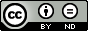 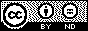 © State of Victoria (Department of Education and Training) 2021.Copyright of this material is reserved to the Crown in the right of the State of Victoria. This work is licensed under a Creative Commons Attribution-NoDerivs 3.0 Australia licence (See Creative Commons for more information). You are free to use, copy and distribute to anyone in its original form as long as you attribute Department of Education and Training as the author, and you license any derivative work you make available under the same licence.DisclaimerIn compiling the information contained in and accessed through this resource, the Department of Education and Training (DET) has used its best endeavours to ensure that the information is correct and current at the time of publication but takes no responsibility for any error, omission or defect therein.To the extent permitted by law DET, its employees, agents and consultants exclude all liability for any loss or damage (including indirect, special or consequential loss or damage) arising from the use of, or reliance on the information contained herein, whether caused or not by any negligent act or omission. If any law prohibits the exclusion of such liability, DET limits its liability to the extent permitted by law, for the resupply of the information.Third party sitesThis resource may contain links to third party websites and resources. DET is not responsible for the condition or content of these sites or resources as they are not under its control.Third party material linked from this resource is subject to the copyright conditions of the third party. Users will need to consult the copyright notice of the third party sites for conditions of usage.Section A: Copyright and course classification information	51.	Copyright owner of the course	52.	Address	53.	Type of submission	54.	Copyright acknowledgement	55.	Licensing and franchise	66.	Course accrediting body	77.	AVETMISS information	7Section B: Course information	81.	Nomenclature	81.1	Name of the  qualification	81.2	Nominal duration of  the course	82.	Vocational or educational outcomes	82.1	Purpose of the course	83.	Development of the course	83.1	Industry / enterprise/  community needs	83.2	Review for re- accreditation	144.	Course outcomes	194.1	Qualification level	194.2	Employability skills	194.3	Recognition given to  the course (if  applicable)	214.4	Licensing/ regulatory  requirements (if  applicable)	215.	Course rules	215.2	Entry requirements	246.	Assessment	246.1	Assessment strategy	246.2	Assessor competencies	257.	Delivery	267.1	Delivery modes	267.2	Resources	268.	Pathways and articulation	279.	Ongoing monitoring and evaluation	27Section C: Units of Competency	28VU23094 Research study options and plan education pathway	29VU23095 Prepare for tertiary reading and writing	38VU23096 Communicate verbally in a further study context	45VU23097 Participate in collaborative learning	50VU23098 Conduct online research for further study	54VU23099 Prepare a portfolio and application	58VU23100 Participate in online collaborative learning	63Section A: Copyright and course classification information Section B: Course information Section C: Units of CompetencyThe following units of competency are contained in Section C:VU23094	Research study options and plan education pathwayVU23095	Prepare for tertiary reading and writingVU23096	Communicate verbally in a further study contextVU23097	Participate in collaborative learningVU23098	Conduct online research for further studyVU23099	Prepare a portfolio and applicationVU23100	Participate in online collaborative learningThe following units of competency can be accessed from the National Register (See the National Register for more information)BSBCMM411 Make presentationsBSBTEC401 Design and produce complex text documentsBSBTEC302 Design and produce spreadsheetsMEM30012A Apply mathematical techniques in a manufacturing, engineering or related environmentMEM23007A Apply calculus to engineering tasksMEM23004A Apply technical mathematicsMEM30032A Produce basic engineering drawingsThe following units of competency can be accessed from their source curriculum on the Victorian Department of Education and Training (DET) website (See the DET website for more information)VU22074 Use a range of techniques to solve mathematical problemsVU22075 Apply mathematical techniques to scientific contextsVU22440 Create a range of highly complex texts for learning purposesVU22442 Analyse and evaluate numerical and statistical informationVU22444 Use formal mathematical concepts and techniques to analyse and solve problemsVU21881 Apply essential further study skillsVU21882 Research fields of study and enquiry VU21883 Examine approaches to citizenship and public lifeVU21884 Analyse stories / narratives within culturesVU21885 Analyse human transformations of natureVU21886 Examine approaches to economy and societyVU21887 Analyse texts in their cultural contextVU21890 Analyse sociological understandings of human relationshipsVU21891 Analyse urban form and cultureVU21892 Analyse theories of the selfCopyright owner of the course Copyright of this course is held by the Department of Education and Training, Victoria© State of Victoria (Department of Education and Training) 2021.AddressExecutive DirectorEngagement, Participation and InclusionHigher Education and Skills Department of Education and Training (DET)GPO Box 4367Melbourne Vic 3001Organisational Contact: Mr Brian DonneDepartment of Education and Training Participation, Inclusion and Regional Engagement BranchEmail: Brian.Donne@education.vic.gov.auEmail: course.enquiry@education.vic.gov.au Day-to-Day ContactService Industries Curriculum Maintenance Manager Victoria University PolytechnicPO Box 14428Melbourne, VIC 8001Ph: (03) 9919 5300 Email: sicmm.generalstudies@vu.edu.au Type of submissionReaccreditationCopyright acknowledgementCopyright of this material is reserved to the Crown in the right of the State of Victoria. © State of Victoria (Department of Education and Training) 2021.This work is licensed under a Creative Commons Attribution-NoDerivs 3.0 Australia licence (See Creative Commons for more information). You are free to use, copy and distribute to anyone in its original form as long as you attribute Department of Education and Training as the author and you license any derivative work you make available under the same licence.Copyright of the following units of competency from nationally endorsed training packages is administered by the Commonwealth of Australia and can be accessed from Training.gov.au (See Training.gov.au for more information)© Commonwealth of AustraliaBSB Business Services Training PackageBSBCMM411 Make presentationsBSBTEC401  Design and produce complex text documentsBSBTEC302  Design and produce spreadsheetsMEM Manufacturing and Engineering Training PackageMEM30012A Apply mathematical techniques in a manufacturing engineering or related environmentMEM05 Metal and Engineering Training PackageMEM23007A Apply calculus to engineering tasksMEM23004A Apply technical mathematicsMEM30032A Produce basic engineering drawingsCopyright of the following units of competency from accredited courses is held by the Department of Education and Training, Victoria © State of Victoria. See Victorian Department of Education and Training to access the course documents.22442VIC Certificate IV in ScienceVU22074 Use a range of techniques to solve mathematical problemsVU22075 Apply mathematical techniques to scientific contexts22474VIC Certificate III in General Education for AdultsVU22440 Create a range of highly complex texts for learning purposesVU22442 Analyse and evaluate numerical and statistical informationVU22444 Use formal mathematical concepts and techniques to analyse and solve problems22317VIC Certificate IV in Liberal ArtsVU21881 Apply essential further study skillsVU21882 Research fields of study and enquiry VU21883 Examine approaches to citizenship and public lifeVU21884 Analyse stories / narratives within culturesVU21885 Analyse human transformations of natureVU21886 Examine approaches to economy and societyVU21887 Analyse texts in their cultural contextVU21890 Analyse sociological understandings of human relationshipsVU21891 Analyse urban form and cultureVU21892 Analyse theories of the selfLicensing and franchiseCopyright of this material is reserved to the Crown in the right of the State of Victoria. © State of Victoria (Department of Education and Training) 2021.This work is licensed under a Creative Commons Attribution-NoDerivs 3.0 Australia licence (See Creative Commons for more information). You are free to use, copy and distribute to anyone in its original form as long as you attribute Department of Education and Training as the author and you license any derivative work you make available under the same licence.Request for other use should be addressed to :Department of Education and TrainingHigher Education and Skills Executive DirectorEngagement, Participation and InclusionGPO Box 4367Melbourne 3001 See Victorian Department of Education and Training to access this publication.Course accrediting body Victorian Registration and Qualifications Authority AVETMISS information ANZSCO code – GEN19 General Education - not occupationally specific   ASCED Code – 1201 General EducationNational course code – 22582VICPeriod of accreditation 1 July 2021 to 30 June 2026 NomenclatureStandard 1 AQTF Standards for Accredited Courses Standard 1 AQTF Standards for Accredited Courses Standard 1 AQTF Standards for Accredited Courses Standard 1 AQTF Standards for Accredited Courses 1.1	Name of the 	qualification1.1	Name of the 	qualificationCertificate IV in Tertiary Preparation Certificate IV in Tertiary Preparation Certificate IV in Tertiary Preparation 1.2	Nominal duration of 	the course 1.2	Nominal duration of 	the course 405-700 hours405-700 hours405-700 hoursVocational or educational outcomesVocational or educational outcomesVocational or educational outcomesVocational or educational outcomesStandard 1 AQTF Standards for Accredited Courses2.1	Purpose of the course2.1	Purpose of the courseThe Certificate IV in Tertiary Preparation provides an alternative pathway for those returning to study by supporting the development of academic and study skills to access higher level qualifications both in the VET sector and in Higher Education across a range of disciplines. The term ‘Tertiary Studies’ as used within the context of this course refers to both higher education undergraduate study and higher level vocational (VET) courses of study. Students undertaking this course of study, will be better prepared for future training and education options.The Certificate IV in Tertiary Preparation provides an alternative pathway for those returning to study by supporting the development of academic and study skills to access higher level qualifications both in the VET sector and in Higher Education across a range of disciplines. The term ‘Tertiary Studies’ as used within the context of this course refers to both higher education undergraduate study and higher level vocational (VET) courses of study. Students undertaking this course of study, will be better prepared for future training and education options.The Certificate IV in Tertiary Preparation provides an alternative pathway for those returning to study by supporting the development of academic and study skills to access higher level qualifications both in the VET sector and in Higher Education across a range of disciplines. The term ‘Tertiary Studies’ as used within the context of this course refers to both higher education undergraduate study and higher level vocational (VET) courses of study. Students undertaking this course of study, will be better prepared for future training and education options.Development of the courseDevelopment of the courseDevelopment of the courseStandards 1 and 2  AQTF Standards for Accredited Courses  Standards 1 and 2  AQTF Standards for Accredited Courses  3.1	Industry / enterprise/ 	community needs 3.1	Industry / enterprise/ 	community needs Tertiary enabling or preparatory programs such as the Certificate IV in Tertiary Preparation have become an important part of post-secondary schooling options. These programs facilitate increased access for under-represented groups and provide alternative entry pathways to Higher Education and Vocational Education and Training (VET) courses for these groups and other learners. Such courses of study have their own entry requirements and this course is not intended to either replace those requirements or to guarantee access to individual courses of study.Information to support the continuing need for the course was collected through a number of activities: analysis of enrolment data from 2017 to 2020student feedback provided through course surveysfeedback from staff in destination courses review of provider websites feedback from providers as part of mid-cycle reviewsdesktop review of literature and government policyDisadvantaged students remain under-represented in Further Education (Skills for Victoria’s Growing Economy: Issues Paper 2020).While there has been increased access to tertiary education for under-represented students, academic learning skills are required if they are to succeed in their course.Shah, Goode, West and Clark (2014) investigated the benefits of an enabling program in NSW and found it was widening student participation in higher education. They found that the program has provided an opportunity for many disadvantaged students to assess their readiness for further study and to access a pathway to higher education. They conclude that “the program is playing an important role in widening participation for students from regional, low socio-economic, mature-aged and Indigenous backgrounds, and is providing women with past or present child-rearing responsibilities an opportunity to pursue higher education actively through an alternative pathway”(pg 36). The Certificate IV in Tertiary Preparation also supports government policy to increase participation in Higher Education as part of broader government workforce participation initiatives. These initiatives are supported by the Federal Government’s Higher Education Participation and Partnerships programme which aims to support Australians from low SES backgrounds to access undergraduate courses as well as improving the retention and completion rates of those students.The Commonwealth Government also commissioned work on the development of a national regional, rural and remote (RRR) tertiary education strategy. According to the final report, RRR Australians are 40 per cent less likely to gain a higher level tertiary education qualification than their metropolitan counterparts (pg 5). One of the key recommendations in the report is the need to improve access to study options including enabling programs to improve access to both Higher Education and VET.(pg 8)A Grattan Institute report (2018) highlights that nearly 40 per cent of students who dropped out of higher education studies would not begin their degree again knowing what they know now. In this context, this course plays an important role in preparing students for tertiary study and creating an understanding of what this will entail as well as other possible future pathways. The Certificate IV in Tertiary Preparation supports learners to undertake activities and implement strategies that will assist them to improve their access to further study and provides them with the skills and strategies to succeed.Other reports including Gale and Parker (2013) Benson, Hewitt, Heagney, Devos and Crosling (2010) and Griffin (2014) identify the importance of addressing barriers to facilitate increased participation in tertiary education for a range of learners including those from lower socio economic backgrounds who have been disengaged from education and mature aged learners who wish to access further education. Daniels (2012) identifies the specific needs of a growing number of more mature aged learners who are accessing higher education as a response to changing workforce participation policies where workers are expected to participate in the workforce for longer. These learners may have to retrain after their existing jobs become obsolete or they may be older women who are looking to access higher education after being the primary carers for their children. The impact of COVID19 has also resulted in massive shifts in employment participation with workforce participants looking to retrain in priority areas of the economy.The course outcomes for the Certificate IV in Tertiary Preparation support the Victorian Adult Community Further Education (ACFE) Board’s vision for the ACFE sector as reflected in the ACFE Adult Community and Further Education Board Strategy 2020-25: Skills for Study, Work and Life. The Board’s key vision for the sector is that “The Adult Community and Further Education sector develops the core skills Victorian adults need for study, work and life”.Consultations identified that learners who enrol in the Certificate IV in Tertiary Preparation include:school leavers who did not do a scored VCE or did not get the ATAR to get into their preferred Higher Education courseearly school leavers who wish to return to studymature aged learners returning to education or retraining to change careersVCAL learners wishing to choose an academic pathwayoverseas educated learners from Non English-Speaking Backgrounds wishing to access further studystudents who have completed an English as an Additional Language course but who require additional support as preparation for higher education students in current higher level VET qualifications who are looking to pathway into Higher Education courses but have limited skills in academic reading and writingLearner groups often include vulnerable learners who have had negative experiences with the education system or who have left school early for various reasons. Mental and personal health issues are also a key issue for many learners.The Certificate IV in Tertiary Preparation is currently delivered using different approaches. These approaches range from delivering a generic program based on developing broader academic and study skills to programs that are contextualised for specific pathways through the selection of targeted electives. This includes programs focusing on science, engineering, health and business. In some cases, guaranteed internal pathways have been negotiated in some dual sector institutions as well as in other settings. The 22313VIC Certificate IV in Tertiary Preparation has been offered by a consistent number of providers over the last few years (5 providers based in Victoria). Currently, it is offered by two regional TAFE providers, two metropolitan dual sector universities and one private provider. The table below compares Victorian Government subsidised enrolment data from 2017 to 2020. Enrolment numbers in the course between 2017 and 2020 have increased and remain strong and stable. There was a slight increase in 2019 in comparison to 2018. Enrolment figures for 2020 are incomplete however anecdotal evidence from current providers suggests that numbers should largely remain stable due to ongoing demand. Enrolment data 2017-2020Source: Victorian Department of Education and Training*Incomplete data for 2020Monitoring and feedback from providers has indicated that the curriculum meets the needs of learners as it is sufficiently broad to cater for a range of disciplines into which students intend to transition. Students gain the experience of researching and writing different genres of text to enable them to pathway into their chosen area of study. For example, those going into more maths / science based courses have the experience of studying maths and writing scientific reports. The ‘skill building’ nature of the curriculum allows for diversity of learner goals and experience.One provider recently released a guaranteed pathways document which lists the Certificate IV in Tertiary Preparation as a pathway to all internal Higher Education courses. “This is an indication of the quality of the course and the fact that it is providing the outcomes it was designed to achieve. Having those pathways established has been beneficial to learners. (TAFE provider) “We have witnessed students grow and flourish within the course both in academic readiness and in their personal preparedness” (Staff member at Wodonga TAFE).Providers indicated that the course enabled them to tailor their programs to pathways in which learners were interested.Feedback from other stakeholdersStaff in destination higher education and VET courses including engineering, science, business and legal studies provided anecdotal feedback that noted the students’ subsequent readiness for higher study as a result of having completed the Certificate IV in Tertiary Preparation. Some comments included:“the course gives many engineering/science related examples and discussions to help students have more idea of what's in store ahead” (RMIT Engineering teacher)“from my experience I think the Cert IV in Tertiary Preparation is an excellent preparatory program for the students” (RMIT Science teacher)Students of the Certificate IV in Tertiary Preparation provided feedback on the course through internal course surveys. In response to how the course has prepared them for further study, feedback from students confirms that the course has provided them with the skills to prepare for university study in a number of ways:“developing independent learning skills and time management, learning to use the university systems and taking away the anxiety around the university” (Student feedback survey results 2017-2019: Wodonga TAFE).  “understanding and learning the academic language and writing used at Vocational Education and Higher Education level” (RMIT student feedback Semester 2 2019)“Tertiary preparation taught me the things I use now at university” (Student feedback Victoria University Polytechnic 2019)Learners who have completed the Certificate IV in Tertiary Preparation have accessed pathways into VET and Higher Education at diploma, associate degree and degree level. Examples include: Bachelor of Biomedical ScienceAssociate Degree in Engineering Technology/Bachelor of Engineering (Mech Eng) Diploma of Laboratory Technology (Biotech)/Bachelor of Science Diploma of Dental HealthDiploma of Surveying/Advanced Diploma of SurveyingAdvanced Diploma of Engineering Technology-Electrical/Associate Degree in Engineering TechnologyDevelopment of the course was guided by a Project Steering Committee (PSC) comprising:A Skills and Knowledge Profile was developed to inform revisions to the course. The PSC reviewed and advised on the changes required to meet the current and emerging needs of learners and validated the Profile, which then guided the redevelopment of the course.The following broad skill and knowledge outcomes were agreed by the PSC:Knowledge of:sources of information to support student transitionthe tertiary education sector including available courses and entry requirements, pathways and support resources types of academic texts and discourse patternsfeatures and structures of academic writingprotocols for participating in academic group discussionsprotocols for academic presentations such as language and style of academic presentations  academic planning tools to manage tasksprotocols for peer evaluationsearch engines and data bases for specific disciplinesSkills to:negotiate academic tasks and activitiesconvey and receive information in discussion groupsplan, prepare and make formal presentationsparticipate in group academic projects engage in online learning with peersparticipate in review and evaluation of activitiessummarise ideas and information in academic sourcescollect and organise information for study taskscritically read and analyse academic sources produce written responses to academic tasks design and review a study pathway planassess the reliability of online informationsynthesise information from a variety of sources to produce notesapply critical thinking to evaluate readings/academic texts to develop and support a position / argument / findingsself-direct own learning as part of a group and manage tasksapply reflective practice to own learninguse digital literacy skills to: access, interpret and analyse online research informationengage in online collaborative learning with peersuse technology skills to:access, manage and store information for research purposeslocate academic sources in a data baseaccess and use features of online platformsundertake collaborative learning with peersseek and act on feedback from peersThis course:does not duplicate, by title or coverage, the outcomes of an endorsed training package qualificationis not a subset of a single training package qualification that could be recognised through one or more statements of attainment or a skill setdoes not include units of competency additional to those in a training package qualification that could be recognised through statements of attainment in addition to the qualificationdoes not comprise units that duplicate units of competency of a training package qualification.ReferencesAdult Community and Further Education Board Strategy 2020-25: Skills for Study, Work and Life.Australian Government, Department of Education and Training Higher Education Participation and Partnerships Programme (HEPPP) Accessed May 6th 2020Benson R, Hewitt L, Heagney M,  Devos A and Crosling G (2010): Diverse pathways into higher education: Using students’ stories to identify transformative experiences: Australian Journal of Adult Learning Volume 50, Number 1, April 2010Commonwealth of Australia 2019, National Regional, Rural and Remote Tertiary Education Strategy: Final ReportDaniels, J 2012: Older mature-age students in Australian higher education: how are they getting on’? La Trobe University, MelbourneGale and Parker (2013), Widening Participation in Australian Higher Education Report submitted to HEFCE and OFFA, Deakin University, AustraliaGrattan Institute (2018) Dropping out: the benefits and costs of trying universityGriffin, T(2014) Disadvantaged learners and VET to higher education transitions Occasional Paper, National Centre for Vocational Education ResearchShah M, Goode E, West S and Clark H(2014): Widening Student Participation in Higher Education through Online Enabling Education in Widening Participation and Lifelong Learning Volume 16, Number 3, October 2014Skills for Victoria’s Growing Economy: Issues paper, March 2020Tertiary enabling or preparatory programs such as the Certificate IV in Tertiary Preparation have become an important part of post-secondary schooling options. These programs facilitate increased access for under-represented groups and provide alternative entry pathways to Higher Education and Vocational Education and Training (VET) courses for these groups and other learners. Such courses of study have their own entry requirements and this course is not intended to either replace those requirements or to guarantee access to individual courses of study.Information to support the continuing need for the course was collected through a number of activities: analysis of enrolment data from 2017 to 2020student feedback provided through course surveysfeedback from staff in destination courses review of provider websites feedback from providers as part of mid-cycle reviewsdesktop review of literature and government policyDisadvantaged students remain under-represented in Further Education (Skills for Victoria’s Growing Economy: Issues Paper 2020).While there has been increased access to tertiary education for under-represented students, academic learning skills are required if they are to succeed in their course.Shah, Goode, West and Clark (2014) investigated the benefits of an enabling program in NSW and found it was widening student participation in higher education. They found that the program has provided an opportunity for many disadvantaged students to assess their readiness for further study and to access a pathway to higher education. They conclude that “the program is playing an important role in widening participation for students from regional, low socio-economic, mature-aged and Indigenous backgrounds, and is providing women with past or present child-rearing responsibilities an opportunity to pursue higher education actively through an alternative pathway”(pg 36). The Certificate IV in Tertiary Preparation also supports government policy to increase participation in Higher Education as part of broader government workforce participation initiatives. These initiatives are supported by the Federal Government’s Higher Education Participation and Partnerships programme which aims to support Australians from low SES backgrounds to access undergraduate courses as well as improving the retention and completion rates of those students.The Commonwealth Government also commissioned work on the development of a national regional, rural and remote (RRR) tertiary education strategy. According to the final report, RRR Australians are 40 per cent less likely to gain a higher level tertiary education qualification than their metropolitan counterparts (pg 5). One of the key recommendations in the report is the need to improve access to study options including enabling programs to improve access to both Higher Education and VET.(pg 8)A Grattan Institute report (2018) highlights that nearly 40 per cent of students who dropped out of higher education studies would not begin their degree again knowing what they know now. In this context, this course plays an important role in preparing students for tertiary study and creating an understanding of what this will entail as well as other possible future pathways. The Certificate IV in Tertiary Preparation supports learners to undertake activities and implement strategies that will assist them to improve their access to further study and provides them with the skills and strategies to succeed.Other reports including Gale and Parker (2013) Benson, Hewitt, Heagney, Devos and Crosling (2010) and Griffin (2014) identify the importance of addressing barriers to facilitate increased participation in tertiary education for a range of learners including those from lower socio economic backgrounds who have been disengaged from education and mature aged learners who wish to access further education. Daniels (2012) identifies the specific needs of a growing number of more mature aged learners who are accessing higher education as a response to changing workforce participation policies where workers are expected to participate in the workforce for longer. These learners may have to retrain after their existing jobs become obsolete or they may be older women who are looking to access higher education after being the primary carers for their children. The impact of COVID19 has also resulted in massive shifts in employment participation with workforce participants looking to retrain in priority areas of the economy.The course outcomes for the Certificate IV in Tertiary Preparation support the Victorian Adult Community Further Education (ACFE) Board’s vision for the ACFE sector as reflected in the ACFE Adult Community and Further Education Board Strategy 2020-25: Skills for Study, Work and Life. The Board’s key vision for the sector is that “The Adult Community and Further Education sector develops the core skills Victorian adults need for study, work and life”.Consultations identified that learners who enrol in the Certificate IV in Tertiary Preparation include:school leavers who did not do a scored VCE or did not get the ATAR to get into their preferred Higher Education courseearly school leavers who wish to return to studymature aged learners returning to education or retraining to change careersVCAL learners wishing to choose an academic pathwayoverseas educated learners from Non English-Speaking Backgrounds wishing to access further studystudents who have completed an English as an Additional Language course but who require additional support as preparation for higher education students in current higher level VET qualifications who are looking to pathway into Higher Education courses but have limited skills in academic reading and writingLearner groups often include vulnerable learners who have had negative experiences with the education system or who have left school early for various reasons. Mental and personal health issues are also a key issue for many learners.The Certificate IV in Tertiary Preparation is currently delivered using different approaches. These approaches range from delivering a generic program based on developing broader academic and study skills to programs that are contextualised for specific pathways through the selection of targeted electives. This includes programs focusing on science, engineering, health and business. In some cases, guaranteed internal pathways have been negotiated in some dual sector institutions as well as in other settings. The 22313VIC Certificate IV in Tertiary Preparation has been offered by a consistent number of providers over the last few years (5 providers based in Victoria). Currently, it is offered by two regional TAFE providers, two metropolitan dual sector universities and one private provider. The table below compares Victorian Government subsidised enrolment data from 2017 to 2020. Enrolment numbers in the course between 2017 and 2020 have increased and remain strong and stable. There was a slight increase in 2019 in comparison to 2018. Enrolment figures for 2020 are incomplete however anecdotal evidence from current providers suggests that numbers should largely remain stable due to ongoing demand. Enrolment data 2017-2020Source: Victorian Department of Education and Training*Incomplete data for 2020Monitoring and feedback from providers has indicated that the curriculum meets the needs of learners as it is sufficiently broad to cater for a range of disciplines into which students intend to transition. Students gain the experience of researching and writing different genres of text to enable them to pathway into their chosen area of study. For example, those going into more maths / science based courses have the experience of studying maths and writing scientific reports. The ‘skill building’ nature of the curriculum allows for diversity of learner goals and experience.One provider recently released a guaranteed pathways document which lists the Certificate IV in Tertiary Preparation as a pathway to all internal Higher Education courses. “This is an indication of the quality of the course and the fact that it is providing the outcomes it was designed to achieve. Having those pathways established has been beneficial to learners. (TAFE provider) “We have witnessed students grow and flourish within the course both in academic readiness and in their personal preparedness” (Staff member at Wodonga TAFE).Providers indicated that the course enabled them to tailor their programs to pathways in which learners were interested.Feedback from other stakeholdersStaff in destination higher education and VET courses including engineering, science, business and legal studies provided anecdotal feedback that noted the students’ subsequent readiness for higher study as a result of having completed the Certificate IV in Tertiary Preparation. Some comments included:“the course gives many engineering/science related examples and discussions to help students have more idea of what's in store ahead” (RMIT Engineering teacher)“from my experience I think the Cert IV in Tertiary Preparation is an excellent preparatory program for the students” (RMIT Science teacher)Students of the Certificate IV in Tertiary Preparation provided feedback on the course through internal course surveys. In response to how the course has prepared them for further study, feedback from students confirms that the course has provided them with the skills to prepare for university study in a number of ways:“developing independent learning skills and time management, learning to use the university systems and taking away the anxiety around the university” (Student feedback survey results 2017-2019: Wodonga TAFE).  “understanding and learning the academic language and writing used at Vocational Education and Higher Education level” (RMIT student feedback Semester 2 2019)“Tertiary preparation taught me the things I use now at university” (Student feedback Victoria University Polytechnic 2019)Learners who have completed the Certificate IV in Tertiary Preparation have accessed pathways into VET and Higher Education at diploma, associate degree and degree level. Examples include: Bachelor of Biomedical ScienceAssociate Degree in Engineering Technology/Bachelor of Engineering (Mech Eng) Diploma of Laboratory Technology (Biotech)/Bachelor of Science Diploma of Dental HealthDiploma of Surveying/Advanced Diploma of SurveyingAdvanced Diploma of Engineering Technology-Electrical/Associate Degree in Engineering TechnologyDevelopment of the course was guided by a Project Steering Committee (PSC) comprising:A Skills and Knowledge Profile was developed to inform revisions to the course. The PSC reviewed and advised on the changes required to meet the current and emerging needs of learners and validated the Profile, which then guided the redevelopment of the course.The following broad skill and knowledge outcomes were agreed by the PSC:Knowledge of:sources of information to support student transitionthe tertiary education sector including available courses and entry requirements, pathways and support resources types of academic texts and discourse patternsfeatures and structures of academic writingprotocols for participating in academic group discussionsprotocols for academic presentations such as language and style of academic presentations  academic planning tools to manage tasksprotocols for peer evaluationsearch engines and data bases for specific disciplinesSkills to:negotiate academic tasks and activitiesconvey and receive information in discussion groupsplan, prepare and make formal presentationsparticipate in group academic projects engage in online learning with peersparticipate in review and evaluation of activitiessummarise ideas and information in academic sourcescollect and organise information for study taskscritically read and analyse academic sources produce written responses to academic tasks design and review a study pathway planassess the reliability of online informationsynthesise information from a variety of sources to produce notesapply critical thinking to evaluate readings/academic texts to develop and support a position / argument / findingsself-direct own learning as part of a group and manage tasksapply reflective practice to own learninguse digital literacy skills to: access, interpret and analyse online research informationengage in online collaborative learning with peersuse technology skills to:access, manage and store information for research purposeslocate academic sources in a data baseaccess and use features of online platformsundertake collaborative learning with peersseek and act on feedback from peersThis course:does not duplicate, by title or coverage, the outcomes of an endorsed training package qualificationis not a subset of a single training package qualification that could be recognised through one or more statements of attainment or a skill setdoes not include units of competency additional to those in a training package qualification that could be recognised through statements of attainment in addition to the qualificationdoes not comprise units that duplicate units of competency of a training package qualification.ReferencesAdult Community and Further Education Board Strategy 2020-25: Skills for Study, Work and Life.Australian Government, Department of Education and Training Higher Education Participation and Partnerships Programme (HEPPP) Accessed May 6th 2020Benson R, Hewitt L, Heagney M,  Devos A and Crosling G (2010): Diverse pathways into higher education: Using students’ stories to identify transformative experiences: Australian Journal of Adult Learning Volume 50, Number 1, April 2010Commonwealth of Australia 2019, National Regional, Rural and Remote Tertiary Education Strategy: Final ReportDaniels, J 2012: Older mature-age students in Australian higher education: how are they getting on’? La Trobe University, MelbourneGale and Parker (2013), Widening Participation in Australian Higher Education Report submitted to HEFCE and OFFA, Deakin University, AustraliaGrattan Institute (2018) Dropping out: the benefits and costs of trying universityGriffin, T(2014) Disadvantaged learners and VET to higher education transitions Occasional Paper, National Centre for Vocational Education ResearchShah M, Goode E, West S and Clark H(2014): Widening Student Participation in Higher Education through Online Enabling Education in Widening Participation and Lifelong Learning Volume 16, Number 3, October 2014Skills for Victoria’s Growing Economy: Issues paper, March 2020Tertiary enabling or preparatory programs such as the Certificate IV in Tertiary Preparation have become an important part of post-secondary schooling options. These programs facilitate increased access for under-represented groups and provide alternative entry pathways to Higher Education and Vocational Education and Training (VET) courses for these groups and other learners. Such courses of study have their own entry requirements and this course is not intended to either replace those requirements or to guarantee access to individual courses of study.Information to support the continuing need for the course was collected through a number of activities: analysis of enrolment data from 2017 to 2020student feedback provided through course surveysfeedback from staff in destination courses review of provider websites feedback from providers as part of mid-cycle reviewsdesktop review of literature and government policyDisadvantaged students remain under-represented in Further Education (Skills for Victoria’s Growing Economy: Issues Paper 2020).While there has been increased access to tertiary education for under-represented students, academic learning skills are required if they are to succeed in their course.Shah, Goode, West and Clark (2014) investigated the benefits of an enabling program in NSW and found it was widening student participation in higher education. They found that the program has provided an opportunity for many disadvantaged students to assess their readiness for further study and to access a pathway to higher education. They conclude that “the program is playing an important role in widening participation for students from regional, low socio-economic, mature-aged and Indigenous backgrounds, and is providing women with past or present child-rearing responsibilities an opportunity to pursue higher education actively through an alternative pathway”(pg 36). The Certificate IV in Tertiary Preparation also supports government policy to increase participation in Higher Education as part of broader government workforce participation initiatives. These initiatives are supported by the Federal Government’s Higher Education Participation and Partnerships programme which aims to support Australians from low SES backgrounds to access undergraduate courses as well as improving the retention and completion rates of those students.The Commonwealth Government also commissioned work on the development of a national regional, rural and remote (RRR) tertiary education strategy. According to the final report, RRR Australians are 40 per cent less likely to gain a higher level tertiary education qualification than their metropolitan counterparts (pg 5). One of the key recommendations in the report is the need to improve access to study options including enabling programs to improve access to both Higher Education and VET.(pg 8)A Grattan Institute report (2018) highlights that nearly 40 per cent of students who dropped out of higher education studies would not begin their degree again knowing what they know now. In this context, this course plays an important role in preparing students for tertiary study and creating an understanding of what this will entail as well as other possible future pathways. The Certificate IV in Tertiary Preparation supports learners to undertake activities and implement strategies that will assist them to improve their access to further study and provides them with the skills and strategies to succeed.Other reports including Gale and Parker (2013) Benson, Hewitt, Heagney, Devos and Crosling (2010) and Griffin (2014) identify the importance of addressing barriers to facilitate increased participation in tertiary education for a range of learners including those from lower socio economic backgrounds who have been disengaged from education and mature aged learners who wish to access further education. Daniels (2012) identifies the specific needs of a growing number of more mature aged learners who are accessing higher education as a response to changing workforce participation policies where workers are expected to participate in the workforce for longer. These learners may have to retrain after their existing jobs become obsolete or they may be older women who are looking to access higher education after being the primary carers for their children. The impact of COVID19 has also resulted in massive shifts in employment participation with workforce participants looking to retrain in priority areas of the economy.The course outcomes for the Certificate IV in Tertiary Preparation support the Victorian Adult Community Further Education (ACFE) Board’s vision for the ACFE sector as reflected in the ACFE Adult Community and Further Education Board Strategy 2020-25: Skills for Study, Work and Life. The Board’s key vision for the sector is that “The Adult Community and Further Education sector develops the core skills Victorian adults need for study, work and life”.Consultations identified that learners who enrol in the Certificate IV in Tertiary Preparation include:school leavers who did not do a scored VCE or did not get the ATAR to get into their preferred Higher Education courseearly school leavers who wish to return to studymature aged learners returning to education or retraining to change careersVCAL learners wishing to choose an academic pathwayoverseas educated learners from Non English-Speaking Backgrounds wishing to access further studystudents who have completed an English as an Additional Language course but who require additional support as preparation for higher education students in current higher level VET qualifications who are looking to pathway into Higher Education courses but have limited skills in academic reading and writingLearner groups often include vulnerable learners who have had negative experiences with the education system or who have left school early for various reasons. Mental and personal health issues are also a key issue for many learners.The Certificate IV in Tertiary Preparation is currently delivered using different approaches. These approaches range from delivering a generic program based on developing broader academic and study skills to programs that are contextualised for specific pathways through the selection of targeted electives. This includes programs focusing on science, engineering, health and business. In some cases, guaranteed internal pathways have been negotiated in some dual sector institutions as well as in other settings. The 22313VIC Certificate IV in Tertiary Preparation has been offered by a consistent number of providers over the last few years (5 providers based in Victoria). Currently, it is offered by two regional TAFE providers, two metropolitan dual sector universities and one private provider. The table below compares Victorian Government subsidised enrolment data from 2017 to 2020. Enrolment numbers in the course between 2017 and 2020 have increased and remain strong and stable. There was a slight increase in 2019 in comparison to 2018. Enrolment figures for 2020 are incomplete however anecdotal evidence from current providers suggests that numbers should largely remain stable due to ongoing demand. Enrolment data 2017-2020Source: Victorian Department of Education and Training*Incomplete data for 2020Monitoring and feedback from providers has indicated that the curriculum meets the needs of learners as it is sufficiently broad to cater for a range of disciplines into which students intend to transition. Students gain the experience of researching and writing different genres of text to enable them to pathway into their chosen area of study. For example, those going into more maths / science based courses have the experience of studying maths and writing scientific reports. The ‘skill building’ nature of the curriculum allows for diversity of learner goals and experience.One provider recently released a guaranteed pathways document which lists the Certificate IV in Tertiary Preparation as a pathway to all internal Higher Education courses. “This is an indication of the quality of the course and the fact that it is providing the outcomes it was designed to achieve. Having those pathways established has been beneficial to learners. (TAFE provider) “We have witnessed students grow and flourish within the course both in academic readiness and in their personal preparedness” (Staff member at Wodonga TAFE).Providers indicated that the course enabled them to tailor their programs to pathways in which learners were interested.Feedback from other stakeholdersStaff in destination higher education and VET courses including engineering, science, business and legal studies provided anecdotal feedback that noted the students’ subsequent readiness for higher study as a result of having completed the Certificate IV in Tertiary Preparation. Some comments included:“the course gives many engineering/science related examples and discussions to help students have more idea of what's in store ahead” (RMIT Engineering teacher)“from my experience I think the Cert IV in Tertiary Preparation is an excellent preparatory program for the students” (RMIT Science teacher)Students of the Certificate IV in Tertiary Preparation provided feedback on the course through internal course surveys. In response to how the course has prepared them for further study, feedback from students confirms that the course has provided them with the skills to prepare for university study in a number of ways:“developing independent learning skills and time management, learning to use the university systems and taking away the anxiety around the university” (Student feedback survey results 2017-2019: Wodonga TAFE).  “understanding and learning the academic language and writing used at Vocational Education and Higher Education level” (RMIT student feedback Semester 2 2019)“Tertiary preparation taught me the things I use now at university” (Student feedback Victoria University Polytechnic 2019)Learners who have completed the Certificate IV in Tertiary Preparation have accessed pathways into VET and Higher Education at diploma, associate degree and degree level. Examples include: Bachelor of Biomedical ScienceAssociate Degree in Engineering Technology/Bachelor of Engineering (Mech Eng) Diploma of Laboratory Technology (Biotech)/Bachelor of Science Diploma of Dental HealthDiploma of Surveying/Advanced Diploma of SurveyingAdvanced Diploma of Engineering Technology-Electrical/Associate Degree in Engineering TechnologyDevelopment of the course was guided by a Project Steering Committee (PSC) comprising:A Skills and Knowledge Profile was developed to inform revisions to the course. The PSC reviewed and advised on the changes required to meet the current and emerging needs of learners and validated the Profile, which then guided the redevelopment of the course.The following broad skill and knowledge outcomes were agreed by the PSC:Knowledge of:sources of information to support student transitionthe tertiary education sector including available courses and entry requirements, pathways and support resources types of academic texts and discourse patternsfeatures and structures of academic writingprotocols for participating in academic group discussionsprotocols for academic presentations such as language and style of academic presentations  academic planning tools to manage tasksprotocols for peer evaluationsearch engines and data bases for specific disciplinesSkills to:negotiate academic tasks and activitiesconvey and receive information in discussion groupsplan, prepare and make formal presentationsparticipate in group academic projects engage in online learning with peersparticipate in review and evaluation of activitiessummarise ideas and information in academic sourcescollect and organise information for study taskscritically read and analyse academic sources produce written responses to academic tasks design and review a study pathway planassess the reliability of online informationsynthesise information from a variety of sources to produce notesapply critical thinking to evaluate readings/academic texts to develop and support a position / argument / findingsself-direct own learning as part of a group and manage tasksapply reflective practice to own learninguse digital literacy skills to: access, interpret and analyse online research informationengage in online collaborative learning with peersuse technology skills to:access, manage and store information for research purposeslocate academic sources in a data baseaccess and use features of online platformsundertake collaborative learning with peersseek and act on feedback from peersThis course:does not duplicate, by title or coverage, the outcomes of an endorsed training package qualificationis not a subset of a single training package qualification that could be recognised through one or more statements of attainment or a skill setdoes not include units of competency additional to those in a training package qualification that could be recognised through statements of attainment in addition to the qualificationdoes not comprise units that duplicate units of competency of a training package qualification.ReferencesAdult Community and Further Education Board Strategy 2020-25: Skills for Study, Work and Life.Australian Government, Department of Education and Training Higher Education Participation and Partnerships Programme (HEPPP) Accessed May 6th 2020Benson R, Hewitt L, Heagney M,  Devos A and Crosling G (2010): Diverse pathways into higher education: Using students’ stories to identify transformative experiences: Australian Journal of Adult Learning Volume 50, Number 1, April 2010Commonwealth of Australia 2019, National Regional, Rural and Remote Tertiary Education Strategy: Final ReportDaniels, J 2012: Older mature-age students in Australian higher education: how are they getting on’? La Trobe University, MelbourneGale and Parker (2013), Widening Participation in Australian Higher Education Report submitted to HEFCE and OFFA, Deakin University, AustraliaGrattan Institute (2018) Dropping out: the benefits and costs of trying universityGriffin, T(2014) Disadvantaged learners and VET to higher education transitions Occasional Paper, National Centre for Vocational Education ResearchShah M, Goode E, West S and Clark H(2014): Widening Student Participation in Higher Education through Online Enabling Education in Widening Participation and Lifelong Learning Volume 16, Number 3, October 2014Skills for Victoria’s Growing Economy: Issues paper, March 20203.2	Review for re-	accreditation3.2	Review for re-	accreditationA mid cycle review of the 22313VIC Certificate IV in Tertiary Preparation was conducted in August 2018 by the Curriculum Maintenance Manager General Studies and Further Education on behalf of the copyright owner, the ACFE Board, State of Victoria (Department of Education). Providers were asked to provide feedback in relation to the following:whether the curriculum is meeting learner needs if the curriculum is producing the outcomes for which it was designedany issues, concerns or feedback about the curriculumTwo providers responded to the request for feedback while another provider provided feedback as part of ongoing communication.All providers indicated that there is a continuing need for the course and that they had received positive feedback from students through course surveys and from the staff in destination courses regarding the students’ subsequent readiness for university and their on-going success. At the unit level, the following feedback was provided: VU21864 – Set study goals and plan education pathwayremove the "presentation" part in Element 6 which whilst a useful learning task can occasionally be restrictive for assessment purposes and is not a realistic reflection of unit outcomesVU21866 Communicate verbally and VU21867 Participate in collaborative learningthere is a little overlap between these units however this has not presented a major problem as the units are clustered togetherThe 22582VIC Certificate IV in Tertiary Preparation replaces and is equivalent to the 22313VIC Certificate IV in Tertiary Preparation. There can be no new enrolments in the 22313VIC Certificate IV in Tertiary Preparation after 30 June 2021. The following table identifies the relationship between units from the 22313VIC Certificate IV in Tertiary Preparation and the units in 22582VIC Certificate IV in Tertiary Preparation.A mid cycle review of the 22313VIC Certificate IV in Tertiary Preparation was conducted in August 2018 by the Curriculum Maintenance Manager General Studies and Further Education on behalf of the copyright owner, the ACFE Board, State of Victoria (Department of Education). Providers were asked to provide feedback in relation to the following:whether the curriculum is meeting learner needs if the curriculum is producing the outcomes for which it was designedany issues, concerns or feedback about the curriculumTwo providers responded to the request for feedback while another provider provided feedback as part of ongoing communication.All providers indicated that there is a continuing need for the course and that they had received positive feedback from students through course surveys and from the staff in destination courses regarding the students’ subsequent readiness for university and their on-going success. At the unit level, the following feedback was provided: VU21864 – Set study goals and plan education pathwayremove the "presentation" part in Element 6 which whilst a useful learning task can occasionally be restrictive for assessment purposes and is not a realistic reflection of unit outcomesVU21866 Communicate verbally and VU21867 Participate in collaborative learningthere is a little overlap between these units however this has not presented a major problem as the units are clustered togetherThe 22582VIC Certificate IV in Tertiary Preparation replaces and is equivalent to the 22313VIC Certificate IV in Tertiary Preparation. There can be no new enrolments in the 22313VIC Certificate IV in Tertiary Preparation after 30 June 2021. The following table identifies the relationship between units from the 22313VIC Certificate IV in Tertiary Preparation and the units in 22582VIC Certificate IV in Tertiary Preparation.A mid cycle review of the 22313VIC Certificate IV in Tertiary Preparation was conducted in August 2018 by the Curriculum Maintenance Manager General Studies and Further Education on behalf of the copyright owner, the ACFE Board, State of Victoria (Department of Education). Providers were asked to provide feedback in relation to the following:whether the curriculum is meeting learner needs if the curriculum is producing the outcomes for which it was designedany issues, concerns or feedback about the curriculumTwo providers responded to the request for feedback while another provider provided feedback as part of ongoing communication.All providers indicated that there is a continuing need for the course and that they had received positive feedback from students through course surveys and from the staff in destination courses regarding the students’ subsequent readiness for university and their on-going success. At the unit level, the following feedback was provided: VU21864 – Set study goals and plan education pathwayremove the "presentation" part in Element 6 which whilst a useful learning task can occasionally be restrictive for assessment purposes and is not a realistic reflection of unit outcomesVU21866 Communicate verbally and VU21867 Participate in collaborative learningthere is a little overlap between these units however this has not presented a major problem as the units are clustered togetherThe 22582VIC Certificate IV in Tertiary Preparation replaces and is equivalent to the 22313VIC Certificate IV in Tertiary Preparation. There can be no new enrolments in the 22313VIC Certificate IV in Tertiary Preparation after 30 June 2021. The following table identifies the relationship between units from the 22313VIC Certificate IV in Tertiary Preparation and the units in 22582VIC Certificate IV in Tertiary Preparation.Units from 22582VIC Certificate IV in Tertiary PreparationUnits from 22582VIC Certificate IV in Tertiary PreparationUnits from 22313VIC Certificate IV in Tertiary PreparationUnits from 22313VIC Certificate IV in Tertiary PreparationRelationshipVU23094Research study options and plan education pathwayVU21864Set study goals and plan education pathwayNot equivalentUnit retitled to focus on researching study optionsElement 6 deleted.VU23095Prepare for tertiary reading and writingVU21865Prepare for tertiary reading and writingNot equivalentIncreased focus on reading and analysis of textsVU23096Communicate verbally in a further study contextVU21866Communicate verbally in a further study contextEquivalentVU23097Participate in collaborative learningVU21867Participate in collaborative learningEquivalentVU23098Conduct online research for further study VU21868Conduct online research for further study EquivalentVU23099Prepare a portfolio and applicationVU21869Prepare a portfolio and applicationEquivalentVU23100Participate in online collaborative learningVU21870Participate in online collaborative learningEquivalentVU22074Use a range of techniques to solve mathematical problemsVU21058Use a range of techniques to solve mathematical problemsEquivalentN/AN/AVU21513Use critical reading and writing skills for further studyDeletedVU21881Apply essential further study skillsVU20746Apply essential further study skillsEquivalent N/AN/APSPGEN027 Gather and analyse informationDeletedN/AN/ABSBPMG522 Undertake project workDeletedBSBCMM411Make presentationsBSBCMM401 Make a presentationEquivalentBSBTEC401Design and produce complex text documentsBSBITU404 Produce complex desktop published documentsEquivalent BSBTEC302Design and produce spreadsheetsBSBITU304 Produce spreadsheetsEquivalentVU22440Create a range of highly complex texts for learning purposesVU21381Create a range of highly complex texts for learning purposesEquivalentVU22444Use formal mathematical concepts and techniques to analyse and solve problemsVU21385Use formal mathematical concepts and techniques to analyse and solve problemsEquivalentVU22442Analyse and evaluate numerical and statistical information VU21383Analyse and evaluate numerical and statistical informationEquivalentN/AN/AVU21081Work mathematically with statistics and calculusDeletedVU22075Apply mathematical techniques to scientific contextsVU20934Apply mathematical techniques to scientific contextsEquivalentMEM23007AApply calculus to engineering tasksMEM23007AApply calculus to engineering tasksEquivalentMEM30012AApply mathematical techniques in a manufacturing, engineering or related environmentMEM30012AApply mathematical techniques in a manufacturing, engineering or related environment (prereq for MEM23007A)EquivalentMEM23004A Apply technical mathematicsMEM23004AApply technical mathematics (Prereq for MEM23007A)EquivalentN/AN/AMEM23005A Apply statistics and probability techniques to engineering tasksDeletedVU21882Research fields of study and enquiryVU20747Research fields of study and enquiryEquivalentN/AN/AVU20754Participate in academic researchDeletedN/AN/AVU20758Analyse literary texts and genresDeletedMEM30032AProduce basic engineering drawingsN/AN/ANewly importedVU21883Examine approaches to citizenship and public lifeN/AN/ANewly importedVU21884Analyse stories / narrative within culturesN/AN/ANewly importedVU21885Analyse human transformations of natureN/AN/ANewly importedVU21886Examine approaches to economy and societyN/AN/ANewly importedVU21887Analyse texts in their cultural contextN/AN/ANewly importedVU21890Analyse sociological understandings of human relationshipsN/AN/ANewly importedVU21891Analyse urban form and cultureN/AN/ANewly importedVU21892Analyse theories of the selfN/AN/ANewly importedCourse outcomesCourse outcomesStandards 1, 2, 3 and 4 AQTF Standards for Accredited CoursesStandards 1, 2, 3 and 4 AQTF Standards for Accredited Courses4.1	Qualification level4.1	Qualification level4.1	Qualification levelThe outcomes of the 22582VIC Certificate IV in Tertiary Preparation are consistent with Australian Qualifications Framework (AQF) Level 4 through:Developing knowledge of :types of academic texts and discourse patternsfeatures and structures of academic writingacademic conventions such as referencingprotocols for participating in collaborative study tasksprotocols for academic presentations such as language, style and structure of academic presentations the tertiary education sector including available study options and associated requirementsDeveloping skills to:critically analyse, synthesise and utilise information from a range of academic sources to complete a range of study tasks access and critically assess the suitability of online research material from a variety of sources to develop critical thinking and referencing skills to complete academic reading and writing tasksinvestigate study options to meet own study goals and develop a study pathway planapply verbal communication techniques to complete academic study tasksapply collaborative techniques to plan and complete study tasksseek feedback from peers and participate in and respond to peer evaluationThe volume of learning for this qualification is typically between 0.5 and 2 years and incorporates structured training delivery and opportunities for practice and reinforcement of skills.4.2	Employability skills  4.2	Employability skills  4.2	Employability skills  The following summary reflects the Employability Skills embedded in 22582VIC Certificate IV in Tertiary PreparationCommunication skills to:interact with support personnel and peers to complete study tasksseek feedback on study plans and tasksdiscuss academic tasks with peersconvey and receive information in discussion groupsmake formal presentationsplan and participate in group academic projects	engage in collaborative online learning with peersparticipate in review and evaluation of learning tasks•	Literacy skills to:locate and use relevant information related to study optionssummarise ideas and information in academic sourcescollect and organise information for study taskscritically read and analyse academic sources and informationuse paraphrasing to synthesise information from academic sourcesprepare and ask questionsapply academic conventions to  cite references prepare documentation for study pathway produce written responses to academic tasks •	Planning and organising skills to:plan and prepare academic presentations plan and review a study pathway plan	match study options to own study goalsuse planning tools to complete group study tasks•	Problem solving skills to:assess the reliability of online informationinvestigate student education support servicesnavigate the higher education systemsynthesise information from a variety of sources to produce notesanalyse and meet requirements of academic tasksapply critical thinking skills to assess and deal with information that is contradictory, ambiguous, inadequate and develop and support a position / argument / findings find alternative sources of information in further searchesSelf management skills to:self direct own learning as part of a group and manage tasksapply reflective practice to own learningplan and review own study options and study pathwayapply strategies to manage tasks, workloads and timelinesDigital literacy skills to use digital platforms to:access, interpret and analyse online research informationengage in online collaborative learning with peersTechnology skills to:access and manage online information related to study options and study pathwaysaccess, manage and store information for research purposeslocate academic sources in a data baseuse features of Learning Management Systems access and use features of online platformsaccess and use online communications toolsTeamwork skills to:undertake collaborative learning tasks with peersseek and act on feedback from peersgive feedback to peersparticipate in group study activitiesInitiative and enterprise skills to:work independently on study taskstake a leading role in group tasks4.3	Recognition given to 	the course (if 	applicable) 4.3	Recognition given to 	the course (if 	applicable) 4.3	Recognition given to 	the course (if 	applicable) Not Applicable4.4	Licensing/ regulatory 	requirements (if 	applicable) 4.4	Licensing/ regulatory 	requirements (if 	applicable) 4.4	Licensing/ regulatory 	requirements (if 	applicable) Not applicable Course rulesStandards 2, 6,7 and 9 AQTF Standards for Accredited CoursesStandards 2, 6,7 and 9 AQTF Standards for Accredited CoursesStandards 2, 6,7 and 9 AQTF Standards for Accredited CoursesCourse structure To be eligible for the award of 22582VIC Certificate IV in Tertiary Preparation learners must successfully complete a total of 10 units comprising:5 core units	5 elective units which may be selected from:elective units listed belowunits first packaged in any other endorsed training package or accredited curriculum.Units imported from endorsed training packages or other accredited curricula must:reflect the needs of the learnerreflect the integrity of the AQF level of this qualificationsupport the intent of this qualification.Where the full qualification is not completed, a Statement of Attainment will be issued for any completed units.Course structure To be eligible for the award of 22582VIC Certificate IV in Tertiary Preparation learners must successfully complete a total of 10 units comprising:5 core units	5 elective units which may be selected from:elective units listed belowunits first packaged in any other endorsed training package or accredited curriculum.Units imported from endorsed training packages or other accredited curricula must:reflect the needs of the learnerreflect the integrity of the AQF level of this qualificationsupport the intent of this qualification.Where the full qualification is not completed, a Statement of Attainment will be issued for any completed units.Course structure To be eligible for the award of 22582VIC Certificate IV in Tertiary Preparation learners must successfully complete a total of 10 units comprising:5 core units	5 elective units which may be selected from:elective units listed belowunits first packaged in any other endorsed training package or accredited curriculum.Units imported from endorsed training packages or other accredited curricula must:reflect the needs of the learnerreflect the integrity of the AQF level of this qualificationsupport the intent of this qualification.Where the full qualification is not completed, a Statement of Attainment will be issued for any completed units.Course structure To be eligible for the award of 22582VIC Certificate IV in Tertiary Preparation learners must successfully complete a total of 10 units comprising:5 core units	5 elective units which may be selected from:elective units listed belowunits first packaged in any other endorsed training package or accredited curriculum.Units imported from endorsed training packages or other accredited curricula must:reflect the needs of the learnerreflect the integrity of the AQF level of this qualificationsupport the intent of this qualification.Where the full qualification is not completed, a Statement of Attainment will be issued for any completed units.Unit of competency/ module codeField of Education code (six-digit)Unit of competency/module titleNominal hoursCore unitsVU23094 120199Research study options and plan education pathway50VU23095120199Prepare for tertiary reading and writing80VU23096120199Communicate verbally in a further study context40VU23097120199Participate in collaborative learning30VU23098120199Conduct online research for further study 40Elective unitsElective unitsElective unitsElective unitsElective unitsVU23099120199Prepare a portfolio and application40VU23100120199Participate in online collaborative learning30VU22074120183Use a range of techniques to solve mathematical problems110VU21881120105Apply essential further study skills90BSBCMM411100707 Make presentations30BSBTEC401080905Design and produce complex text documents100BSBTEC302080905Design and produce spreadsheets35VU22440120103Create a range of highly complex texts for learning purposes30VU22444120103Use formal mathematical concepts and techniques to analyse and solve problems50VU22442120103Analyse and evaluate numerical and statistical information 50VU22075010199Apply mathematical techniques to scientific contexts70MEM23007A010101Apply calculus to engineering tasks 80MEM23004A010101Apply technical mathematics (Prerequisite for MEM23007A)80MEM30012A010101Apply mathematical techniques in a manufacturing, engineering or related environment40VU21882120105Research fields of study and enquiry 40MEM30032A039999Produce basic engineering drawings80VU21883120199Examine approaches to citizenship and public life90VU21884120199Analyse stories / narrative within cultures90VU21885120199Analyse human transformations of nature90VU21886120199Examine approaches to economy and society90VU21887120199Analyse texts in their cultural context90VU21890120199Analyse sociological understandings of human relationships90VU21891120199Analyse urban form and culture90VU21892120199Analyse theories of the self90Total nominal hoursTotal nominal hoursTotal nominal hours405-7005.2	Entry requirements 5.2	Entry requirements 5.2	Entry requirements There are no entry requirements for the 22582VIC Certificate IV in Tertiary Preparation.The following is a general guide to entry in relation to the language, literacy and numeracy skills of learners aligned to the Australian Core Skills Framework (ACSF), details of which can be accessed hereLearners enrolling in the 22582VIC Certificate IV in Tertiary Preparation are best equipped to successfully undertake the qualification if they have minimum language, literacy and numeracy skills that align to Level 3 of the ACSF.Learners with language, literacy and numeracy skills at lower levels than those suggested may require additional support to successfully undertake the qualification.There are no entry requirements for the 22582VIC Certificate IV in Tertiary Preparation.The following is a general guide to entry in relation to the language, literacy and numeracy skills of learners aligned to the Australian Core Skills Framework (ACSF), details of which can be accessed hereLearners enrolling in the 22582VIC Certificate IV in Tertiary Preparation are best equipped to successfully undertake the qualification if they have minimum language, literacy and numeracy skills that align to Level 3 of the ACSF.Learners with language, literacy and numeracy skills at lower levels than those suggested may require additional support to successfully undertake the qualification.AssessmentStandards 10 and 12 AQTF Standards for Accredited CoursesStandards 10 and 12 AQTF Standards for Accredited CoursesStandards 10 and 12 AQTF Standards for Accredited CoursesStandards 10 and 12 AQTF Standards for Accredited Courses6.1	Assessment strategy 6.1	Assessment strategy 6.1	Assessment strategy Standard 10 AQTF Standards for  Accredited Courses All assessment, including Recognition of Prior Learning (RPL), must be compliant with the requirements of:Standard 1 of the AQTF: Essential Conditions and Standards for Initial/Continuing Registration and Guidelines 4.1 and 4.2 of the VRQA Guidelines for VET Providers, orthe Standards for Registered Training Organisations 2015 (SRTOs),orthe relevant standards and Guidelines for RTOs at the time of assessment.Wherever possible an integrated approach to assessment should be used to:maximise opportunities for holistic skill developmentreduce atomisation and duplication of evidence collectionsupport authentic assessment by reflecting activities that are personally relevant to the learner.Assessment strategies for the course should:incorporate feedback of individual progress toward, and achievement of competenciesaddress the skills and knowledge which underpin performancegather sufficient evidence to judge achievement of progress towards determining competenceutilise a variety of different processes/sources, such as written, oral, observation, projects appropriate to assess knowledge and performancerecognise achievement of elements/competencies regardless of where the enabling learning took placefoster a collaborative and co-operative relationship between the learner and assessorbe flexible in regard to the range and type of evidence provided by the learnerprovide opportunity for the learner to challenge assessment provisions and participate in reassessmentbe equitable and fair to all learnersnot unnecessarily restrict the progress of a learner through the coursecomprise a clear statement of both the criteria and assessment processuse assessment tools to suit the needs of learners. A variety of assessment methods and evidence gathering techniques may be used with the overriding consideration being that the combined assessment must stress demonstrable performance by the student. Assessment tools must take into account the requirements of the unit in terms of skills, knowledge and performance. Assessment methods and tools may include:observation of performancerecords of discussion with the learneroral and / or written questioning to confirm knowledgeoral and / or written evidence completed by the learner.Units of competency imported from accredited courses or endorsed training packages must reflect the assessment requirements specified in that accredited course or training package.Standard 10 AQTF Standards for  Accredited Courses All assessment, including Recognition of Prior Learning (RPL), must be compliant with the requirements of:Standard 1 of the AQTF: Essential Conditions and Standards for Initial/Continuing Registration and Guidelines 4.1 and 4.2 of the VRQA Guidelines for VET Providers, orthe Standards for Registered Training Organisations 2015 (SRTOs),orthe relevant standards and Guidelines for RTOs at the time of assessment.Wherever possible an integrated approach to assessment should be used to:maximise opportunities for holistic skill developmentreduce atomisation and duplication of evidence collectionsupport authentic assessment by reflecting activities that are personally relevant to the learner.Assessment strategies for the course should:incorporate feedback of individual progress toward, and achievement of competenciesaddress the skills and knowledge which underpin performancegather sufficient evidence to judge achievement of progress towards determining competenceutilise a variety of different processes/sources, such as written, oral, observation, projects appropriate to assess knowledge and performancerecognise achievement of elements/competencies regardless of where the enabling learning took placefoster a collaborative and co-operative relationship between the learner and assessorbe flexible in regard to the range and type of evidence provided by the learnerprovide opportunity for the learner to challenge assessment provisions and participate in reassessmentbe equitable and fair to all learnersnot unnecessarily restrict the progress of a learner through the coursecomprise a clear statement of both the criteria and assessment processuse assessment tools to suit the needs of learners. A variety of assessment methods and evidence gathering techniques may be used with the overriding consideration being that the combined assessment must stress demonstrable performance by the student. Assessment tools must take into account the requirements of the unit in terms of skills, knowledge and performance. Assessment methods and tools may include:observation of performancerecords of discussion with the learneroral and / or written questioning to confirm knowledgeoral and / or written evidence completed by the learner.Units of competency imported from accredited courses or endorsed training packages must reflect the assessment requirements specified in that accredited course or training package.6.2	Assessor competencies 6.2	Assessor competencies 6.2	Assessor competencies Standard 12 AQTF Standards for  Accredited Courses Assessment must be undertaken by a person or persons in accordance with:Standard 1.4 of the AQTF: Essential Conditions and Standards for Initial/Continuing Registration and Guideline 3 of the VRQA Guidelines for VET Providers, or the Standards for Registered Training Organisations 2015 (SRTOs),orthe relevant standards and Guidelines for RTOs at the time of assessment.Requirements to assess the Certificate IV in Tertiary Preparation In meeting the AQTF Standards or the SRTOs 2015, relevant vocational competency refers to demonstrable knowledge of the academic learning environment and skills in academic reading, writing and research. Units of competency imported from accredited courses or endorsed training packages must reflect any assessor requirements specified in that accredited course or training package.Standard 12 AQTF Standards for  Accredited Courses Assessment must be undertaken by a person or persons in accordance with:Standard 1.4 of the AQTF: Essential Conditions and Standards for Initial/Continuing Registration and Guideline 3 of the VRQA Guidelines for VET Providers, or the Standards for Registered Training Organisations 2015 (SRTOs),orthe relevant standards and Guidelines for RTOs at the time of assessment.Requirements to assess the Certificate IV in Tertiary Preparation In meeting the AQTF Standards or the SRTOs 2015, relevant vocational competency refers to demonstrable knowledge of the academic learning environment and skills in academic reading, writing and research. Units of competency imported from accredited courses or endorsed training packages must reflect any assessor requirements specified in that accredited course or training package.DeliveryDeliveryStandards 11 and 12 AQTF Standards for Accredited CoursesStandards 11 and 12 AQTF Standards for Accredited CoursesStandards 11 and 12 AQTF Standards for Accredited Courses7.1	Delivery modes 7.1	Delivery modes 7.1	Delivery modes The skills and knowledge of learners in the 22582VIC Certificate IV in Tertiary Preparation may be diverse and delivery strategies and context of delivery should be selected to enable learners to develop competence in the skills and knowledge contained in the units. Wherever appropriate, integrated delivery of units is recommended. Delivery options, including grouping of learners for collaborative tasks, should recognise the varying learning needs, educational backgrounds and constraints of the individual learner.This course may be delivered in a variety of modes, including:face to faceblended onlineThe skills and knowledge of learners in the 22582VIC Certificate IV in Tertiary Preparation may be diverse and delivery strategies and context of delivery should be selected to enable learners to develop competence in the skills and knowledge contained in the units. Wherever appropriate, integrated delivery of units is recommended. Delivery options, including grouping of learners for collaborative tasks, should recognise the varying learning needs, educational backgrounds and constraints of the individual learner.This course may be delivered in a variety of modes, including:face to faceblended online7.2	Resources 7.2	Resources 7.2	Resources Standard 12 AQTF Standards for  Accredited CoursesTraining must be undertaken by a person or persons in accordance with:Standard 1.4 of the AQTF: Essential Conditions and Standards for Initial/Continuing Registration and Guideline 3 of the VRQA Guidelines for VET Providers,or the Standards for Registered Training Organisations 2015 (SRTOs),orthe relevant standards and Guidelines for RTOs at the time of assessment.Requirements to deliver the Certificate IV in Tertiary PreparationIn meeting the AQTF Standards or the SRTOs 2015 relevant vocational competency refers to demonstrable knowledge of the academic learning environment and skills in academic reading, writing and research.Units of competency imported from accredited courses or endorsed training packages must reflect the requirements of trainers specified in that accredited course or training package.Specific resources are listed in the relevant units of competency.Standard 12 AQTF Standards for  Accredited CoursesTraining must be undertaken by a person or persons in accordance with:Standard 1.4 of the AQTF: Essential Conditions and Standards for Initial/Continuing Registration and Guideline 3 of the VRQA Guidelines for VET Providers,or the Standards for Registered Training Organisations 2015 (SRTOs),orthe relevant standards and Guidelines for RTOs at the time of assessment.Requirements to deliver the Certificate IV in Tertiary PreparationIn meeting the AQTF Standards or the SRTOs 2015 relevant vocational competency refers to demonstrable knowledge of the academic learning environment and skills in academic reading, writing and research.Units of competency imported from accredited courses or endorsed training packages must reflect the requirements of trainers specified in that accredited course or training package.Specific resources are listed in the relevant units of competency.Pathways and articulation Standard 8 AQTF Standards for  Accredited Courses Standard 8 AQTF Standards for  Accredited Courses Standard 8 AQTF Standards for  Accredited Courses Standard 8 AQTF Standards for  Accredited Courses A range of potential pathways are possible when Training Package units or units of competency from accredited courses are utilised as electives. Successful completion of these units within this Certificate will provide credit into other endorsed or accredited qualifications. RTOs may design courses which contain a number of elective units from a particular Training Package or accredited course qualification to provide a specific pathway to that qualification on completion. Individual institutions may offer their own guaranteed internal pathways.Refer to the AQF 2nd Edition, 2013 Pathways Policy hereA range of potential pathways are possible when Training Package units or units of competency from accredited courses are utilised as electives. Successful completion of these units within this Certificate will provide credit into other endorsed or accredited qualifications. RTOs may design courses which contain a number of elective units from a particular Training Package or accredited course qualification to provide a specific pathway to that qualification on completion. Individual institutions may offer their own guaranteed internal pathways.Refer to the AQF 2nd Edition, 2013 Pathways Policy hereOngoing monitoring and evaluation Ongoing monitoring and evaluation Ongoing monitoring and evaluation Ongoing monitoring and evaluation Standard 13 AQTF Standards for  Accredited Courses The Curriculum Maintenance Manager, General Studies and Further Education, has responsibility for the ongoing monitoring and maintenance of this qualification. A formal review will take place once during the period of accreditation and will be informed by feedback from users of the curriculum and will consider at a minimum:any changes required to meet emerging or developing needschanges to any units of competency from nationally endorsed training packages or accredited curriculaAny significant changes to the course resulting from course monitoring and evaluation procedures will be notified to the VRQA.The Curriculum Maintenance Manager, General Studies and Further Education, has responsibility for the ongoing monitoring and maintenance of this qualification. A formal review will take place once during the period of accreditation and will be informed by feedback from users of the curriculum and will consider at a minimum:any changes required to meet emerging or developing needschanges to any units of competency from nationally endorsed training packages or accredited curriculaAny significant changes to the course resulting from course monitoring and evaluation procedures will be notified to the VRQA.Unit CodeVU23094 VU23094 VU23094 VU23094 Unit TitleResearch study options and plan education pathwayResearch study options and plan education pathwayResearch study options and plan education pathwayResearch study options and plan education pathwayUnit DescriptorThis unit describes the skills and knowledge to research study options related to own study goals and plan and review a study pathway for tertiary study.  This unit describes the skills and knowledge to research study options related to own study goals and plan and review a study pathway for tertiary study.  This unit describes the skills and knowledge to research study options related to own study goals and plan and review a study pathway for tertiary study.  This unit describes the skills and knowledge to research study options related to own study goals and plan and review a study pathway for tertiary study.  Employability SkillsThis unit contains employability skills.This unit contains employability skills.This unit contains employability skills.This unit contains employability skills.Application of the UnitThis unit applies to persons who are seeking to enter tertiary study through alternative pathways and who need to familiarise themselves with the range of options and requirements for further study in order to make informed study choices.This unit applies to persons who are seeking to enter tertiary study through alternative pathways and who need to familiarise themselves with the range of options and requirements for further study in order to make informed study choices.This unit applies to persons who are seeking to enter tertiary study through alternative pathways and who need to familiarise themselves with the range of options and requirements for further study in order to make informed study choices.This unit applies to persons who are seeking to enter tertiary study through alternative pathways and who need to familiarise themselves with the range of options and requirements for further study in order to make informed study choices.ElementElements describe the essential outcomes of a unit of competency. Performance CriteriaPerformance criteria describe the required performance needed to demonstrate achievement of the element. Where bold/italicised text is used, further information or explanation is detailed in the required skills and knowledge and/or the range statement. Assessment of performance is to be consistent with the evidence guide.Performance CriteriaPerformance criteria describe the required performance needed to demonstrate achievement of the element. Where bold/italicised text is used, further information or explanation is detailed in the required skills and knowledge and/or the range statement. Assessment of performance is to be consistent with the evidence guide.Performance CriteriaPerformance criteria describe the required performance needed to demonstrate achievement of the element. Where bold/italicised text is used, further information or explanation is detailed in the required skills and knowledge and/or the range statement. Assessment of performance is to be consistent with the evidence guide.Performance CriteriaPerformance criteria describe the required performance needed to demonstrate achievement of the element. Where bold/italicised text is used, further information or explanation is detailed in the required skills and knowledge and/or the range statement. Assessment of performance is to be consistent with the evidence guide.1. Prepare for transition to tertiary study1.11.1Identify and investigate sources of information to support transition to tertiary studyIdentify and investigate sources of information to support transition to tertiary study1. Prepare for transition to tertiary study1.21.2Identify opportunities to participate in activities to support transition to further studyIdentify opportunities to participate in activities to support transition to further study1. Prepare for transition to tertiary study1.31.3Research available student support services and their roleResearch available student support services and their role1. Prepare for transition to tertiary study1.41.4Investigate factors which may impact on transition to tertiary education and strategies to address theseInvestigate factors which may impact on transition to tertiary education and strategies to address these2. Investigate and apply responsibilities expected of a tertiary education student2.12.12.1Research academic expectations for tertiary study2. Investigate and apply responsibilities expected of a tertiary education student2.22.22.2Investigate and apply strategies for time and task management2. Investigate and apply responsibilities expected of a tertiary education student2.32.32.3Investigate and apply strategies to develop independent learning3.	Research study options3.13.13.1Identify own study goals 3.	Research study options3.23.23.2Identify and access appropriate resources and select relevant information about available study options according to study goals3.	Research study options3.33.33.3Analyse information about study options3.	Research study options3.43.43.4Compare and rank study options according to study goals 4.	Examine course requirements for  field of study4.14.1Select field of study and associated courses from range of optionsSelect field of study and associated courses from range of options4.	Examine course requirements for  field of study4.24.2Examine entry requirements from a range of institutionsExamine entry requirements from a range of institutions4.	Examine course requirements for  field of study4.34.3Review personal circumstances, skills and achievements against entry requirements Review personal circumstances, skills and achievements against entry requirements 4.	Examine course requirements for  field of study4.44.4Review own educational history and current skillsReview own educational history and current skills4.	Examine course requirements for  field of study4.54.5Identify options for direct application for selected courses at institutions of interestIdentify options for direct application for selected courses at institutions of interest4.	Examine course requirements for  field of study4.64.6Analyse course specific requirements for direct entryAnalyse course specific requirements for direct entry5. Design a study pathway plan5.15.1Confirm selected study option/s according to own study goals Confirm selected study option/s according to own study goals 5. Design a study pathway plan5.25.2Follow steps to plan a study pathway for selected study option Follow steps to plan a study pathway for selected study option 5. Design a study pathway plan5.35.3Establish a timeline of priorities and activities according to required deadlines Establish a timeline of priorities and activities according to required deadlines 5. Design a study pathway plan5.45.4Gather and record required documentation for study pathway and arrange to complete additional requirements where necessaryGather and record required documentation for study pathway and arrange to complete additional requirements where necessary5. Design a study pathway plan5.55.5Review study pathway with others and make necessary adjustmentsReview study pathway with others and make necessary adjustmentsRequired Skills and KnowledgeThis describes the essential skills and knowledge and their level required for this unit.Required Skills and KnowledgeThis describes the essential skills and knowledge and their level required for this unit.Required Skills and KnowledgeThis describes the essential skills and knowledge and their level required for this unit.Required Skills and KnowledgeThis describes the essential skills and knowledge and their level required for this unit.Required Skills and KnowledgeThis describes the essential skills and knowledge and their level required for this unit.Required Skills:literacy skills to locate and interpret course information and entry requirements interpret and respond to information about course application processesaccess and interpret information about transition to tertiary studycollect and use information to develop a study pathwaycommunication skills to seek feedback and review study plandigital literacy skills to access online study informationrecord and manage online information about study options planning and organising skills to: summarise ideas and information related to tertiary studycollect and organise information about study optionsproblem solving skills tolocate and select relevant study informationmatch study options to study goals for future employment or study pathwaysself-management skills to plan an individual study pathway and establish and manage study priorities  team work skills to collaborate with peers and review study pathway planRequired Knowledge:requirements of different study options  such as entry requirements and general course application procedures sources of information to support student transition benefits of participating in transition activitiespurpose of study goalsfeatures of a study plancourse admission options, such as Victorian Tertiary Admissions Centre (VTAC); Special Entry Access Schemes (SEAS)potential vocational pathways to preferred higher education coursesRequired Skills:literacy skills to locate and interpret course information and entry requirements interpret and respond to information about course application processesaccess and interpret information about transition to tertiary studycollect and use information to develop a study pathwaycommunication skills to seek feedback and review study plandigital literacy skills to access online study informationrecord and manage online information about study options planning and organising skills to: summarise ideas and information related to tertiary studycollect and organise information about study optionsproblem solving skills tolocate and select relevant study informationmatch study options to study goals for future employment or study pathwaysself-management skills to plan an individual study pathway and establish and manage study priorities  team work skills to collaborate with peers and review study pathway planRequired Knowledge:requirements of different study options  such as entry requirements and general course application procedures sources of information to support student transition benefits of participating in transition activitiespurpose of study goalsfeatures of a study plancourse admission options, such as Victorian Tertiary Admissions Centre (VTAC); Special Entry Access Schemes (SEAS)potential vocational pathways to preferred higher education coursesRequired Skills:literacy skills to locate and interpret course information and entry requirements interpret and respond to information about course application processesaccess and interpret information about transition to tertiary studycollect and use information to develop a study pathwaycommunication skills to seek feedback and review study plandigital literacy skills to access online study informationrecord and manage online information about study options planning and organising skills to: summarise ideas and information related to tertiary studycollect and organise information about study optionsproblem solving skills tolocate and select relevant study informationmatch study options to study goals for future employment or study pathwaysself-management skills to plan an individual study pathway and establish and manage study priorities  team work skills to collaborate with peers and review study pathway planRequired Knowledge:requirements of different study options  such as entry requirements and general course application procedures sources of information to support student transition benefits of participating in transition activitiespurpose of study goalsfeatures of a study plancourse admission options, such as Victorian Tertiary Admissions Centre (VTAC); Special Entry Access Schemes (SEAS)potential vocational pathways to preferred higher education coursesRequired Skills:literacy skills to locate and interpret course information and entry requirements interpret and respond to information about course application processesaccess and interpret information about transition to tertiary studycollect and use information to develop a study pathwaycommunication skills to seek feedback and review study plandigital literacy skills to access online study informationrecord and manage online information about study options planning and organising skills to: summarise ideas and information related to tertiary studycollect and organise information about study optionsproblem solving skills tolocate and select relevant study informationmatch study options to study goals for future employment or study pathwaysself-management skills to plan an individual study pathway and establish and manage study priorities  team work skills to collaborate with peers and review study pathway planRequired Knowledge:requirements of different study options  such as entry requirements and general course application procedures sources of information to support student transition benefits of participating in transition activitiespurpose of study goalsfeatures of a study plancourse admission options, such as Victorian Tertiary Admissions Centre (VTAC); Special Entry Access Schemes (SEAS)potential vocational pathways to preferred higher education coursesRequired Skills:literacy skills to locate and interpret course information and entry requirements interpret and respond to information about course application processesaccess and interpret information about transition to tertiary studycollect and use information to develop a study pathwaycommunication skills to seek feedback and review study plandigital literacy skills to access online study informationrecord and manage online information about study options planning and organising skills to: summarise ideas and information related to tertiary studycollect and organise information about study optionsproblem solving skills tolocate and select relevant study informationmatch study options to study goals for future employment or study pathwaysself-management skills to plan an individual study pathway and establish and manage study priorities  team work skills to collaborate with peers and review study pathway planRequired Knowledge:requirements of different study options  such as entry requirements and general course application procedures sources of information to support student transition benefits of participating in transition activitiespurpose of study goalsfeatures of a study plancourse admission options, such as Victorian Tertiary Admissions Centre (VTAC); Special Entry Access Schemes (SEAS)potential vocational pathways to preferred higher education coursesRange StatementThe Range Statement relates to the unit of competency as a whole. It allows for different work environments and situations that may affect performance.  Bold / italicised wording in the Performance Criteria is detailed below:  Range StatementThe Range Statement relates to the unit of competency as a whole. It allows for different work environments and situations that may affect performance.  Bold / italicised wording in the Performance Criteria is detailed below:  Range StatementThe Range Statement relates to the unit of competency as a whole. It allows for different work environments and situations that may affect performance.  Bold / italicised wording in the Performance Criteria is detailed below:  Range StatementThe Range Statement relates to the unit of competency as a whole. It allows for different work environments and situations that may affect performance.  Bold / italicised wording in the Performance Criteria is detailed below:  Range StatementThe Range Statement relates to the unit of competency as a whole. It allows for different work environments and situations that may affect performance.  Bold / italicised wording in the Performance Criteria is detailed below:  Sources of information may include:Sources of information may include:university websitesstudent portalsstudy guidescampus mapscurrent or past studentsstudent support servicesopen daysuniversity websitesstudent portalsstudy guidescampus mapscurrent or past studentsstudent support servicesopen daysuniversity websitesstudent portalsstudy guidescampus mapscurrent or past studentsstudent support servicesopen daysStudent support services may include:Student support services may include:language and academic support literacy and numeracy supportdigital supportmental health, wellbeing and counsellingemployment serviceslanguage and academic support literacy and numeracy supportdigital supportmental health, wellbeing and counsellingemployment serviceslanguage and academic support literacy and numeracy supportdigital supportmental health, wellbeing and counsellingemployment servicesFactors which may impact on transition to tertiary education may include:Factors which may impact on transition to tertiary education may include:previous experience with education lengthy absence from educationfamily responsibilitieswork commitmentscourse expectationsprevious experience with education lengthy absence from educationfamily responsibilitieswork commitmentscourse expectationsprevious experience with education lengthy absence from educationfamily responsibilitieswork commitmentscourse expectationsAcademic expectations may include:Academic expectations may include:taking responsibility for own learningplanning for study timeundertaking independent reading and researchattending lecturespreparing for and participating in study groupsreflecting on learningsetting goalsworking with mentorstaking responsibility for own learningplanning for study timeundertaking independent reading and researchattending lecturespreparing for and participating in study groupsreflecting on learningsetting goalsworking with mentorstaking responsibility for own learningplanning for study timeundertaking independent reading and researchattending lecturespreparing for and participating in study groupsreflecting on learningsetting goalsworking with mentorsStrategies for time and task management may include:Strategies for time and task management may include:prioritising study taskscreating study plannersbreaking down tasks into sections.planning assignmentsusing electronic calendarsusing time management appsprioritising study taskscreating study plannersbreaking down tasks into sections.planning assignmentsusing electronic calendarsusing time management appsprioritising study taskscreating study plannersbreaking down tasks into sections.planning assignmentsusing electronic calendarsusing time management appsStudy goals may include:Study goals may include:gaining entry to specific coursesdeveloping strong study skillsshort term and long term pathways and optionsforming networks with other students who are studying in the areas/programs of interestcompiling materials that are relevant to your area of interestdeveloping an individual pathway plangaining entry to specific coursesdeveloping strong study skillsshort term and long term pathways and optionsforming networks with other students who are studying in the areas/programs of interestcompiling materials that are relevant to your area of interestdeveloping an individual pathway plangaining entry to specific coursesdeveloping strong study skillsshort term and long term pathways and optionsforming networks with other students who are studying in the areas/programs of interestcompiling materials that are relevant to your area of interestdeveloping an individual pathway planAppropriate resources may include:Appropriate resources may include:university and vocational training provider websiteson-line data bases related to study and employmentcareer counsellorstraining organisation materials and open dayseducation/ careers sections in newspaper and onlineTertiary Admission Centre Guides such as VTAC Guidestudy guides for areas of interestgovernment websites related to skills and employmentuniversity and vocational training provider websiteson-line data bases related to study and employmentcareer counsellorstraining organisation materials and open dayseducation/ careers sections in newspaper and onlineTertiary Admission Centre Guides such as VTAC Guidestudy guides for areas of interestgovernment websites related to skills and employmentuniversity and vocational training provider websiteson-line data bases related to study and employmentcareer counsellorstraining organisation materials and open dayseducation/ careers sections in newspaper and onlineTertiary Admission Centre Guides such as VTAC Guidestudy guides for areas of interestgovernment websites related to skills and employmentStudy options may include:Study options may include:courseshigher educationVETareas of studyemployment opportunitieslevel of demandcareer pathwayslevel of studymode of studylocationcourseshigher educationVETareas of studyemployment opportunitieslevel of demandcareer pathwayslevel of studymode of studylocationcourseshigher educationVETareas of studyemployment opportunitieslevel of demandcareer pathwayslevel of studymode of studylocationField of study may include:Field of study may include:engineeringlawfine artsperformance artcommercebiomedicinescienceeducationengineeringlawfine artsperformance artcommercebiomedicinescienceeducationengineeringlawfine artsperformance artcommercebiomedicinescienceeducationEntry requirements may include:Entry requirements may include:Tertiary Admission Centre guidelines, e.g. VTACSEAS (Special Entry Access Scheme)minimum requirementsage limitsthose for special entry categories such as difficult family circumstances, disability or long term medical condition statement of support from health professional, responsible personcertificated copies of documentsinterviewsSTAT (Special Tertiary Admissions Test)statement of interestevidence of study or work historycourse specific requirementspersonal impact statementportfolio of samplese-portfolioreferencesforms requiring completionstatutory declarations special requirements for example. need for a note-takerTertiary Admission Centre guidelines, e.g. VTACSEAS (Special Entry Access Scheme)minimum requirementsage limitsthose for special entry categories such as difficult family circumstances, disability or long term medical condition statement of support from health professional, responsible personcertificated copies of documentsinterviewsSTAT (Special Tertiary Admissions Test)statement of interestevidence of study or work historycourse specific requirementspersonal impact statementportfolio of samplese-portfolioreferencesforms requiring completionstatutory declarations special requirements for example. need for a note-takerTertiary Admission Centre guidelines, e.g. VTACSEAS (Special Entry Access Scheme)minimum requirementsage limitsthose for special entry categories such as difficult family circumstances, disability or long term medical condition statement of support from health professional, responsible personcertificated copies of documentsinterviewsSTAT (Special Tertiary Admissions Test)statement of interestevidence of study or work historycourse specific requirementspersonal impact statementportfolio of samplese-portfolioreferencesforms requiring completionstatutory declarations special requirements for example. need for a note-takerPersonal circumstances, skills and achievements may include:Personal circumstances, skills and achievements may include:researching any additional skills requirements of learning optionspersonal circumstances that may create barriers to accessing educational pathways: educational, financial social or medical barriers review of work, volunteer or recreational experience formal and informal learning experiencesidentifying gaps in own underpinning skills and knowledgeidentifying referees or championscollection of artefacts, documents to support applicationarranging interviews with career advisors, course coordinatorsdocumenting employability skillscompletion of studyresearching any additional skills requirements of learning optionspersonal circumstances that may create barriers to accessing educational pathways: educational, financial social or medical barriers review of work, volunteer or recreational experience formal and informal learning experiencesidentifying gaps in own underpinning skills and knowledgeidentifying referees or championscollection of artefacts, documents to support applicationarranging interviews with career advisors, course coordinatorsdocumenting employability skillscompletion of studyresearching any additional skills requirements of learning optionspersonal circumstances that may create barriers to accessing educational pathways: educational, financial social or medical barriers review of work, volunteer or recreational experience formal and informal learning experiencesidentifying gaps in own underpinning skills and knowledgeidentifying referees or championscollection of artefacts, documents to support applicationarranging interviews with career advisors, course coordinatorsdocumenting employability skillscompletion of studyOptions for direct application may include:Options for direct application may include:special admissionmature age considerationrecognition as an Indigenous Australianapplicants from rural or isolated areasnon-English speaking backgrounddifficult living circumstancesrecognition of prior learningspecial admissionmature age considerationrecognition as an Indigenous Australianapplicants from rural or isolated areasnon-English speaking backgrounddifficult living circumstancesrecognition of prior learningspecial admissionmature age considerationrecognition as an Indigenous Australianapplicants from rural or isolated areasnon-English speaking backgrounddifficult living circumstancesrecognition of prior learningCourse specific requirements may include:Course specific requirements may include:supplementary informationgoing to an interview, audition, information session and/or workshopsubmitting a folioundertaking a testapplication timelinessupplementary informationgoing to an interview, audition, information session and/or workshopsubmitting a folioundertaking a testapplication timelinessupplementary informationgoing to an interview, audition, information session and/or workshopsubmitting a folioundertaking a testapplication timelinesTimeline of priorities and activities may include:Timeline of priorities and activities may include:short and long-term goals on a timeline related to due dates for applications actions and activities to be undertaken, including open days to attend, information to collectpersonnel to approach for advicecontingency plansshort and long-term goals on a timeline related to due dates for applications actions and activities to be undertaken, including open days to attend, information to collectpersonnel to approach for advicecontingency plansshort and long-term goals on a timeline related to due dates for applications actions and activities to be undertaken, including open days to attend, information to collectpersonnel to approach for advicecontingency plansRequired documentation for study pathway may include:Required documentation for study pathway may include:short term study goalslong term study goalscourses and contentlocation of coursescost of courseslength of course employment opportunitiescourse pathwaysspecific entry requirementssources of information about further studyshort term study goalslong term study goalscourses and contentlocation of coursescost of courseslength of course employment opportunitiescourse pathwaysspecific entry requirementssources of information about further studyshort term study goalslong term study goalscourses and contentlocation of coursescost of courseslength of course employment opportunitiescourse pathwaysspecific entry requirementssources of information about further studyReview study pathway with others may include: Review study pathway with others may include: peer evaluationseeking guidance and advice from careers advisersworking with mentorsarranging interviews with university personnel to clarify requirementsseeking advice from teachers / family members / current university studentsasking someone to help with editing / correction of grammarpeer evaluationseeking guidance and advice from careers advisersworking with mentorsarranging interviews with university personnel to clarify requirementsseeking advice from teachers / family members / current university studentsasking someone to help with editing / correction of grammarpeer evaluationseeking guidance and advice from careers advisersworking with mentorsarranging interviews with university personnel to clarify requirementsseeking advice from teachers / family members / current university studentsasking someone to help with editing / correction of grammarEvidence GuideThe evidence guide provides advice on assessment and must be read in conjunction with the Elements, Performance Criteria, Required Skills and Knowledge, the Range Statement and the Assessment section in Section B of the Curriculum.Evidence GuideThe evidence guide provides advice on assessment and must be read in conjunction with the Elements, Performance Criteria, Required Skills and Knowledge, the Range Statement and the Assessment section in Section B of the Curriculum.Evidence GuideThe evidence guide provides advice on assessment and must be read in conjunction with the Elements, Performance Criteria, Required Skills and Knowledge, the Range Statement and the Assessment section in Section B of the Curriculum.Evidence GuideThe evidence guide provides advice on assessment and must be read in conjunction with the Elements, Performance Criteria, Required Skills and Knowledge, the Range Statement and the Assessment section in Section B of the Curriculum.Evidence GuideThe evidence guide provides advice on assessment and must be read in conjunction with the Elements, Performance Criteria, Required Skills and Knowledge, the Range Statement and the Assessment section in Section B of the Curriculum.Critical aspects for assessment and evidence required to demonstrate competency in this unitCritical aspects for assessment and evidence required to demonstrate competency in this unitAssessment must confirm the ability to:access information to support transition to tertiary education including sources of support to address potential barrierssource, analyse and use information to investigate requirements for study options and fields of study related to own study goalsinvestigate and apply expectations for participation in tertiary study including:task and time managementindependent learningplan and review a study pathway plan in collaboration with othersAssessment must confirm the ability to:access information to support transition to tertiary education including sources of support to address potential barrierssource, analyse and use information to investigate requirements for study options and fields of study related to own study goalsinvestigate and apply expectations for participation in tertiary study including:task and time managementindependent learningplan and review a study pathway plan in collaboration with othersAssessment must confirm the ability to:access information to support transition to tertiary education including sources of support to address potential barrierssource, analyse and use information to investigate requirements for study options and fields of study related to own study goalsinvestigate and apply expectations for participation in tertiary study including:task and time managementindependent learningplan and review a study pathway plan in collaboration with othersContext of and specific resources for assessmentContext of and specific resources for assessmentAssessment must ensure access to:information about student transition and student servicescourse information and adviceonline resources about study optionsAssessment must ensure access to:information about student transition and student servicescourse information and adviceonline resources about study optionsAssessment must ensure access to:information about student transition and student servicescourse information and adviceonline resources about study optionsMethod(s) of assessmentMethod(s) of assessmentThe following assessment methods are suggested for this unit:verbal questioning about information and support available to students transitioning to tertiary educationportfolio of documented pathway and supporting documentsreview of reflective journal, notes from open days, career interviewspresentation of study pathwayThe following assessment methods are suggested for this unit:verbal questioning about information and support available to students transitioning to tertiary educationportfolio of documented pathway and supporting documentsreview of reflective journal, notes from open days, career interviewspresentation of study pathwayThe following assessment methods are suggested for this unit:verbal questioning about information and support available to students transitioning to tertiary educationportfolio of documented pathway and supporting documentsreview of reflective journal, notes from open days, career interviewspresentation of study pathwayUnit CodeVU23095VU23095VU23095VU23095Unit TitlePrepare for tertiary reading and writingPrepare for tertiary reading and writingPrepare for tertiary reading and writingPrepare for tertiary reading and writingUnit DescriptorThis unit describes the skills and knowledge to develop reading and writing skills such as analysis, critical thinking, research, and academic writing essential for tertiary study.This unit describes the skills and knowledge to develop reading and writing skills such as analysis, critical thinking, research, and academic writing essential for tertiary study.This unit describes the skills and knowledge to develop reading and writing skills such as analysis, critical thinking, research, and academic writing essential for tertiary study.This unit describes the skills and knowledge to develop reading and writing skills such as analysis, critical thinking, research, and academic writing essential for tertiary study.Employability SkillsThis unit contains employability skills.This unit contains employability skills.This unit contains employability skills.This unit contains employability skills.Application of the UnitThis unit applies to persons seeking to enter tertiary study through alternative pathways who will need to acquire generic academic study skills in order to successfully complete their tertiary studies.This unit applies to persons seeking to enter tertiary study through alternative pathways who will need to acquire generic academic study skills in order to successfully complete their tertiary studies.This unit applies to persons seeking to enter tertiary study through alternative pathways who will need to acquire generic academic study skills in order to successfully complete their tertiary studies.This unit applies to persons seeking to enter tertiary study through alternative pathways who will need to acquire generic academic study skills in order to successfully complete their tertiary studies.ElementElements describe the essential outcomes of a unit of competency. Performance CriteriaPerformance criteria describe the required performance needed to demonstrate achievement of the element. Where bold/italicised text is used, further information or explanation is detailed in the required skills and knowledge and/or the range statement. Assessment of performance is to be consistent with the evidence guide.Performance CriteriaPerformance criteria describe the required performance needed to demonstrate achievement of the element. Where bold/italicised text is used, further information or explanation is detailed in the required skills and knowledge and/or the range statement. Assessment of performance is to be consistent with the evidence guide.Performance CriteriaPerformance criteria describe the required performance needed to demonstrate achievement of the element. Where bold/italicised text is used, further information or explanation is detailed in the required skills and knowledge and/or the range statement. Assessment of performance is to be consistent with the evidence guide.Performance CriteriaPerformance criteria describe the required performance needed to demonstrate achievement of the element. Where bold/italicised text is used, further information or explanation is detailed in the required skills and knowledge and/or the range statement. Assessment of performance is to be consistent with the evidence guide.1	Apply analytical and critical thinking skills to respond to academic study tasks1.11.1Determine the purpose and audience for the taskDetermine the purpose and audience for the task1	Apply analytical and critical thinking skills to respond to academic study tasks1.21.2Identify key terms and concepts Identify key terms and concepts 1	Apply analytical and critical thinking skills to respond to academic study tasks1.31.3Determine and select types of input needed to complete the taskDetermine and select types of input needed to complete the task1	Apply analytical and critical thinking skills to respond to academic study tasks1.41.4Analyse concepts and questions using critical thinking skillsAnalyse concepts and questions using critical thinking skills1	Apply analytical and critical thinking skills to respond to academic study tasks1.51.5Seek advice from others in determining response to the taskSeek advice from others in determining response to the task2	Analyse and synthesise information from academic sources2.12.12.1Determine information needs 2	Analyse and synthesise information from academic sources2.22.22.2Access information from a variety of academic sources2	Analyse and synthesise information from academic sources2.32.32.3Evaluate and sort sources according to reliability and relevance2	Analyse and synthesise information from academic sources2.42.42.4Apply reading strategies to analyse information in academic sources2	Analyse and synthesise information from academic sources2.52.52.5Summarise and record relevant information 2	Analyse and synthesise information from academic sources2.62.62.6Record sources of information 3	Produce written responses to academic tasks3.13.1Analyse task requirements and assessment criteria and plan response Analyse task requirements and assessment criteria and plan response 3	Produce written responses to academic tasks3.23.2Determine the features and language of academic writing style required Determine the features and language of academic writing style required 3	Produce written responses to academic tasks3.33.3Construct coherent response integrating sources effectively to meet task requirementsConstruct coherent response integrating sources effectively to meet task requirements3	Produce written responses to academic tasks3.43.4Review writing with others and adjust accordinglyReview writing with others and adjust accordingly3	Produce written responses to academic tasks3.53.5Revise final draft according to assessment criteriaRevise final draft according to assessment criteria3	Produce written responses to academic tasks3.63.6Proofread and edit final draft to meet task requirementsProofread and edit final draft to meet task requirements4. Reference sources effectively using appropriate conventions4.14.1Select appropriate system of referencingSelect appropriate system of referencing4. Reference sources effectively using appropriate conventions4.24.2Accurately record reference information for each citationAccurately record reference information for each citation4. Reference sources effectively using appropriate conventions4.34.3Use appropriate conventions and formattingUse appropriate conventions and formatting4. Reference sources effectively using appropriate conventions4.44.4Proof read for accuracyProof read for accuracyRequired Skills and KnowledgeThis describes the essential skills and knowledge and their level required for this unit.Required Skills and KnowledgeThis describes the essential skills and knowledge and their level required for this unit.Required Skills and KnowledgeThis describes the essential skills and knowledge and their level required for this unit.Required Skills and KnowledgeThis describes the essential skills and knowledge and their level required for this unit.Required Skills and KnowledgeThis describes the essential skills and knowledge and their level required for this unit.Required Skills:analytical and critical skills to:effectively analyse study tasks and questionsreason from evidencedetermine reliability and relevance of informationprovide evidence to support ideascommunication skills to:discuss tasks with peersask and answer questions about topicsseek feedback and advice from othersliteracy skills to:locate academic sources analyse information and take effective notessynthesise notes and paraphraseconstruct written responses appropriate to context and requirements using conventions of academic writingedit and proof read responsesintegrate sources effectivelyproblem solving skills to:negotiate and manage academic tasksdetermine purpose and audience of academic study tasksselect sources relevant to study taskssort notes and ideas from sourcesapply strategies to research a topicfollow up sources meet layout and presentation requirements in academic writingidentify and evaluate problems and solutions in relation to the study taskseek assistance and request feedbackplanning and organising skills to manage tasks, and deadlinesdigital literacy skills to:access library data bases, present academic tasks according to requirementsmanage online resources and store researchformat a reference listRequired Knowledge:strategies for time and task management to manage academic tasksanalysis of academic questions:process or directive wordscontent words and phraseslimiting words and phrasesquestion words, such as define, explain, outline, discuss, examine, to what extentacademic text features – purpose, types and genre / discourse patterns for the relevant discipline such as:deductive and inductive description v analysisabstract, synopsispersuasiveinterpretation or evaluation of findings supporting evidenceanalyticalcategorising information or relationships comparing two theoriesfeatures of academic writing such as:position v opinionvoice – direct and indirect use of nominalisationtransitions – words and phrases for coherencequalification of statementsdiscipline specific terminologypresenting evidenceestablishing relationship between conclusion and body of textstructure of sentences including syntax, appropriate grammar features and logical order of ideascommonly used referencing systems and their application to a range of academic sources such as:how to acknowledge electronic and hard copy sourceshow to develop reference lists to acknowledge all sourceshow to cite references internally (within text)how to use footnotes and endnotesparaphrasing published textwhat constitutes plagiarism and the consequences of submitting plagiarised workRequired Skills:analytical and critical skills to:effectively analyse study tasks and questionsreason from evidencedetermine reliability and relevance of informationprovide evidence to support ideascommunication skills to:discuss tasks with peersask and answer questions about topicsseek feedback and advice from othersliteracy skills to:locate academic sources analyse information and take effective notessynthesise notes and paraphraseconstruct written responses appropriate to context and requirements using conventions of academic writingedit and proof read responsesintegrate sources effectivelyproblem solving skills to:negotiate and manage academic tasksdetermine purpose and audience of academic study tasksselect sources relevant to study taskssort notes and ideas from sourcesapply strategies to research a topicfollow up sources meet layout and presentation requirements in academic writingidentify and evaluate problems and solutions in relation to the study taskseek assistance and request feedbackplanning and organising skills to manage tasks, and deadlinesdigital literacy skills to:access library data bases, present academic tasks according to requirementsmanage online resources and store researchformat a reference listRequired Knowledge:strategies for time and task management to manage academic tasksanalysis of academic questions:process or directive wordscontent words and phraseslimiting words and phrasesquestion words, such as define, explain, outline, discuss, examine, to what extentacademic text features – purpose, types and genre / discourse patterns for the relevant discipline such as:deductive and inductive description v analysisabstract, synopsispersuasiveinterpretation or evaluation of findings supporting evidenceanalyticalcategorising information or relationships comparing two theoriesfeatures of academic writing such as:position v opinionvoice – direct and indirect use of nominalisationtransitions – words and phrases for coherencequalification of statementsdiscipline specific terminologypresenting evidenceestablishing relationship between conclusion and body of textstructure of sentences including syntax, appropriate grammar features and logical order of ideascommonly used referencing systems and their application to a range of academic sources such as:how to acknowledge electronic and hard copy sourceshow to develop reference lists to acknowledge all sourceshow to cite references internally (within text)how to use footnotes and endnotesparaphrasing published textwhat constitutes plagiarism and the consequences of submitting plagiarised workRequired Skills:analytical and critical skills to:effectively analyse study tasks and questionsreason from evidencedetermine reliability and relevance of informationprovide evidence to support ideascommunication skills to:discuss tasks with peersask and answer questions about topicsseek feedback and advice from othersliteracy skills to:locate academic sources analyse information and take effective notessynthesise notes and paraphraseconstruct written responses appropriate to context and requirements using conventions of academic writingedit and proof read responsesintegrate sources effectivelyproblem solving skills to:negotiate and manage academic tasksdetermine purpose and audience of academic study tasksselect sources relevant to study taskssort notes and ideas from sourcesapply strategies to research a topicfollow up sources meet layout and presentation requirements in academic writingidentify and evaluate problems and solutions in relation to the study taskseek assistance and request feedbackplanning and organising skills to manage tasks, and deadlinesdigital literacy skills to:access library data bases, present academic tasks according to requirementsmanage online resources and store researchformat a reference listRequired Knowledge:strategies for time and task management to manage academic tasksanalysis of academic questions:process or directive wordscontent words and phraseslimiting words and phrasesquestion words, such as define, explain, outline, discuss, examine, to what extentacademic text features – purpose, types and genre / discourse patterns for the relevant discipline such as:deductive and inductive description v analysisabstract, synopsispersuasiveinterpretation or evaluation of findings supporting evidenceanalyticalcategorising information or relationships comparing two theoriesfeatures of academic writing such as:position v opinionvoice – direct and indirect use of nominalisationtransitions – words and phrases for coherencequalification of statementsdiscipline specific terminologypresenting evidenceestablishing relationship between conclusion and body of textstructure of sentences including syntax, appropriate grammar features and logical order of ideascommonly used referencing systems and their application to a range of academic sources such as:how to acknowledge electronic and hard copy sourceshow to develop reference lists to acknowledge all sourceshow to cite references internally (within text)how to use footnotes and endnotesparaphrasing published textwhat constitutes plagiarism and the consequences of submitting plagiarised workRequired Skills:analytical and critical skills to:effectively analyse study tasks and questionsreason from evidencedetermine reliability and relevance of informationprovide evidence to support ideascommunication skills to:discuss tasks with peersask and answer questions about topicsseek feedback and advice from othersliteracy skills to:locate academic sources analyse information and take effective notessynthesise notes and paraphraseconstruct written responses appropriate to context and requirements using conventions of academic writingedit and proof read responsesintegrate sources effectivelyproblem solving skills to:negotiate and manage academic tasksdetermine purpose and audience of academic study tasksselect sources relevant to study taskssort notes and ideas from sourcesapply strategies to research a topicfollow up sources meet layout and presentation requirements in academic writingidentify and evaluate problems and solutions in relation to the study taskseek assistance and request feedbackplanning and organising skills to manage tasks, and deadlinesdigital literacy skills to:access library data bases, present academic tasks according to requirementsmanage online resources and store researchformat a reference listRequired Knowledge:strategies for time and task management to manage academic tasksanalysis of academic questions:process or directive wordscontent words and phraseslimiting words and phrasesquestion words, such as define, explain, outline, discuss, examine, to what extentacademic text features – purpose, types and genre / discourse patterns for the relevant discipline such as:deductive and inductive description v analysisabstract, synopsispersuasiveinterpretation or evaluation of findings supporting evidenceanalyticalcategorising information or relationships comparing two theoriesfeatures of academic writing such as:position v opinionvoice – direct and indirect use of nominalisationtransitions – words and phrases for coherencequalification of statementsdiscipline specific terminologypresenting evidenceestablishing relationship between conclusion and body of textstructure of sentences including syntax, appropriate grammar features and logical order of ideascommonly used referencing systems and their application to a range of academic sources such as:how to acknowledge electronic and hard copy sourceshow to develop reference lists to acknowledge all sourceshow to cite references internally (within text)how to use footnotes and endnotesparaphrasing published textwhat constitutes plagiarism and the consequences of submitting plagiarised workRequired Skills:analytical and critical skills to:effectively analyse study tasks and questionsreason from evidencedetermine reliability and relevance of informationprovide evidence to support ideascommunication skills to:discuss tasks with peersask and answer questions about topicsseek feedback and advice from othersliteracy skills to:locate academic sources analyse information and take effective notessynthesise notes and paraphraseconstruct written responses appropriate to context and requirements using conventions of academic writingedit and proof read responsesintegrate sources effectivelyproblem solving skills to:negotiate and manage academic tasksdetermine purpose and audience of academic study tasksselect sources relevant to study taskssort notes and ideas from sourcesapply strategies to research a topicfollow up sources meet layout and presentation requirements in academic writingidentify and evaluate problems and solutions in relation to the study taskseek assistance and request feedbackplanning and organising skills to manage tasks, and deadlinesdigital literacy skills to:access library data bases, present academic tasks according to requirementsmanage online resources and store researchformat a reference listRequired Knowledge:strategies for time and task management to manage academic tasksanalysis of academic questions:process or directive wordscontent words and phraseslimiting words and phrasesquestion words, such as define, explain, outline, discuss, examine, to what extentacademic text features – purpose, types and genre / discourse patterns for the relevant discipline such as:deductive and inductive description v analysisabstract, synopsispersuasiveinterpretation or evaluation of findings supporting evidenceanalyticalcategorising information or relationships comparing two theoriesfeatures of academic writing such as:position v opinionvoice – direct and indirect use of nominalisationtransitions – words and phrases for coherencequalification of statementsdiscipline specific terminologypresenting evidenceestablishing relationship between conclusion and body of textstructure of sentences including syntax, appropriate grammar features and logical order of ideascommonly used referencing systems and their application to a range of academic sources such as:how to acknowledge electronic and hard copy sourceshow to develop reference lists to acknowledge all sourceshow to cite references internally (within text)how to use footnotes and endnotesparaphrasing published textwhat constitutes plagiarism and the consequences of submitting plagiarised workRange StatementThe Range Statement relates to the unit of competency as a whole. It allows for different work environments and situations that may affect performance.  Bold / italicised wording in the Performance Criteria is detailed below.  Range StatementThe Range Statement relates to the unit of competency as a whole. It allows for different work environments and situations that may affect performance.  Bold / italicised wording in the Performance Criteria is detailed below.  Range StatementThe Range Statement relates to the unit of competency as a whole. It allows for different work environments and situations that may affect performance.  Bold / italicised wording in the Performance Criteria is detailed below.  Range StatementThe Range Statement relates to the unit of competency as a whole. It allows for different work environments and situations that may affect performance.  Bold / italicised wording in the Performance Criteria is detailed below.  Range StatementThe Range Statement relates to the unit of competency as a whole. It allows for different work environments and situations that may affect performance.  Bold / italicised wording in the Performance Criteria is detailed below.  Tasks may include:Tasks may include:independent and group tasksquantitative and qualitative research activities  gathering primary datatext responsecomprehension questionsonline responsesmultiple choice or other examination tasksindependent and group tasksquantitative and qualitative research activities  gathering primary datatext responsecomprehension questionsonline responsesmultiple choice or other examination tasksindependent and group tasksquantitative and qualitative research activities  gathering primary datatext responsecomprehension questionsonline responsesmultiple choice or other examination tasksKey terms and concepts may include:Key terms and concepts may include:academic terms related to task instructionsacademic content such as concepts, key questionsmain ideastopicslanguage such as technical termsacademic terms related to task instructionsacademic content such as concepts, key questionsmain ideastopicslanguage such as technical termsacademic terms related to task instructionsacademic content such as concepts, key questionsmain ideastopicslanguage such as technical termsTypes of input may include:Types of input may include:notes from lecturesgroup discussions and activitiescollaboration with peersdrafting and planningcollection of primary source datapersonal reflectionplanning time frames notes from lecturesgroup discussions and activitiescollaboration with peersdrafting and planningcollection of primary source datapersonal reflectionplanning time frames notes from lecturesgroup discussions and activitiescollaboration with peersdrafting and planningcollection of primary source datapersonal reflectionplanning time frames Critical thinking skills may include:Critical thinking skills may include:evaluation of statements and claims comparing and contrastingidentifying implicationsinvestigating application of a theory to a contextinvestigating validity of statementsidentifying strengths and weaknessesanalysing dataproblem/solution scenariosdetermining type of response requiredevaluation of statements and claims comparing and contrastingidentifying implicationsinvestigating application of a theory to a contextinvestigating validity of statementsidentifying strengths and weaknessesanalysing dataproblem/solution scenariosdetermining type of response requiredevaluation of statements and claims comparing and contrastingidentifying implicationsinvestigating application of a theory to a contextinvestigating validity of statementsidentifying strengths and weaknessesanalysing dataproblem/solution scenariosdetermining type of response requiredOthers may include:Others may include:peerslecturers and tutorsmentorspeerslecturers and tutorsmentorspeerslecturers and tutorsmentorsAcademic sources may include:Academic sources may include:library books and journalslecture notesonline resources such as journal articlesfield notesliterature reviewsresearch reportsposition paperslibrary books and journalslecture notesonline resources such as journal articlesfield notesliterature reviewsresearch reportsposition paperslibrary books and journalslecture notesonline resources such as journal articlesfield notesliterature reviewsresearch reportsposition papersEvaluate may include:Evaluate may include:assessing reliability of informationselection of relevant informationdiscussion of material with others comparing and contrastingdetecting biaschecking status of author, source materialassessing evidence for a positionassessing reliability of informationselection of relevant informationdiscussion of material with others comparing and contrastingdetecting biaschecking status of author, source materialassessing evidence for a positionassessing reliability of informationselection of relevant informationdiscussion of material with others comparing and contrastingdetecting biaschecking status of author, source materialassessing evidence for a positionReading strategies may include:Reading strategies may include:identifying purpose of readingskimming to get an overview and identify key ideasscanning for specific informationcritiquing information and points of viewidentifying layout of the textselecting relevant informationidentifying purpose of readingskimming to get an overview and identify key ideasscanning for specific informationcritiquing information and points of viewidentifying layout of the textselecting relevant informationidentifying purpose of readingskimming to get an overview and identify key ideasscanning for specific informationcritiquing information and points of viewidentifying layout of the textselecting relevant informationTask requirements may include:Task requirements may include:due dateword limitformatting requirements (e.g. double spacing, large margins)involvement of otherscollection of datanumber of parts to a questiondue dateword limitformatting requirements (e.g. double spacing, large margins)involvement of otherscollection of datanumber of parts to a questiondue dateword limitformatting requirements (e.g. double spacing, large margins)involvement of otherscollection of datanumber of parts to a questionAssessment criteria may include:Assessment criteria may include:logic of argumentrelevance of informationstructure and organisation of informationuse of supporting evidenceeffective use of sourceslogic of argumentrelevance of informationstructure and organisation of informationuse of supporting evidenceeffective use of sourceslogic of argumentrelevance of informationstructure and organisation of informationuse of supporting evidenceeffective use of sourcesAcademic writing style may include:Academic writing style may include:impersonal constructionsavoidance of personal voiceuse of personal voice when discussing your own researchuse of passive voicenominalisation modalstechnical languageformal expressionsavoiding gendered pronouns if person referred to is of unknown genderimpersonal constructionsavoidance of personal voiceuse of personal voice when discussing your own researchuse of passive voicenominalisation modalstechnical languageformal expressionsavoiding gendered pronouns if person referred to is of unknown genderimpersonal constructionsavoidance of personal voiceuse of personal voice when discussing your own researchuse of passive voicenominalisation modalstechnical languageformal expressionsavoiding gendered pronouns if person referred to is of unknown genderIntegrating sources may include: Integrating sources may include: paraphrasingciting direct quotes correctlybalancing own ideas with ideas of othersuse of footnotes as appropriateparaphrasingciting direct quotes correctlybalancing own ideas with ideas of othersuse of footnotes as appropriateparaphrasingciting direct quotes correctlybalancing own ideas with ideas of othersuse of footnotes as appropriateSystem of referencing may include:System of referencing may include:HarvardOxfordAPAHarvardOxfordAPAHarvardOxfordAPAEvidence GuideThe evidence guide provides advice on assessment and must be read in conjunction with the Elements, Performance Criteria, Required Skills and Knowledge, the Range Statement and the Assessment section in Section B of the Curriculum.Evidence GuideThe evidence guide provides advice on assessment and must be read in conjunction with the Elements, Performance Criteria, Required Skills and Knowledge, the Range Statement and the Assessment section in Section B of the Curriculum.Evidence GuideThe evidence guide provides advice on assessment and must be read in conjunction with the Elements, Performance Criteria, Required Skills and Knowledge, the Range Statement and the Assessment section in Section B of the Curriculum.Evidence GuideThe evidence guide provides advice on assessment and must be read in conjunction with the Elements, Performance Criteria, Required Skills and Knowledge, the Range Statement and the Assessment section in Section B of the Curriculum.Evidence GuideThe evidence guide provides advice on assessment and must be read in conjunction with the Elements, Performance Criteria, Required Skills and Knowledge, the Range Statement and the Assessment section in Section B of the Curriculum.Critical aspects for assessment and evidence required to demonstrate competency in this unitCritical aspects for assessment and evidence required to demonstrate competency in this unitAssessment must confirm the ability to:access, analyse, synthesise and integrate information from a range of sources using correct referencingapply critical thinking and analysis to respond to academic tasksproduce written responses to academic tasks using appropriate writing style and referencing conventionsAssessment must confirm the ability to:access, analyse, synthesise and integrate information from a range of sources using correct referencingapply critical thinking and analysis to respond to academic tasksproduce written responses to academic tasks using appropriate writing style and referencing conventionsAssessment must confirm the ability to:access, analyse, synthesise and integrate information from a range of sources using correct referencingapply critical thinking and analysis to respond to academic tasksproduce written responses to academic tasks using appropriate writing style and referencing conventionsContext of and specific resources for assessmentContext of and specific resources for assessmentAssessment must ensure access to:library resources and data basescomputer access for word processingAssessment must ensure access to:library resources and data basescomputer access for word processingAssessment must ensure access to:library resources and data basescomputer access for word processingMethod(s) of assessmentMethod(s) of assessmentThe following assessment methods are suggested for this unit:portfolio of evidence comprising draft planning material research notes completed written piecesreference listsoral questioning to assess knowledge of:types and features of academic textsacademic referencing systems and their featuresobservation of the learner applying independent learning techniques and time management skills to study tasksThe following assessment methods are suggested for this unit:portfolio of evidence comprising draft planning material research notes completed written piecesreference listsoral questioning to assess knowledge of:types and features of academic textsacademic referencing systems and their featuresobservation of the learner applying independent learning techniques and time management skills to study tasksThe following assessment methods are suggested for this unit:portfolio of evidence comprising draft planning material research notes completed written piecesreference listsoral questioning to assess knowledge of:types and features of academic textsacademic referencing systems and their featuresobservation of the learner applying independent learning techniques and time management skills to study tasksUnit CodeVU23096VU23096VU23096VU23096Unit TitleCommunicate verbally in a further study contextCommunicate verbally in a further study contextCommunicate verbally in a further study contextCommunicate verbally in a further study contextUnit DescriptorThis unit describes the skills and knowledge to develop the verbal communication skills required to participate in a tertiary study context.This unit describes the skills and knowledge to develop the verbal communication skills required to participate in a tertiary study context.This unit describes the skills and knowledge to develop the verbal communication skills required to participate in a tertiary study context.This unit describes the skills and knowledge to develop the verbal communication skills required to participate in a tertiary study context.Employability SkillsThis unit contains employability skills.This unit contains employability skills.This unit contains employability skills.This unit contains employability skills.Application of the UnitThis unit applies to persons seeking to enter tertiary study through alternative pathways and who need to apply verbal communication skills to academic study tasks.This unit applies to persons seeking to enter tertiary study through alternative pathways and who need to apply verbal communication skills to academic study tasks.This unit applies to persons seeking to enter tertiary study through alternative pathways and who need to apply verbal communication skills to academic study tasks.This unit applies to persons seeking to enter tertiary study through alternative pathways and who need to apply verbal communication skills to academic study tasks.ElementElements describe the essential outcomes of a unit of competency. Performance CriteriaPerformance criteria describe the required performance needed to demonstrate achievement of the element. Where bold/italicised text is used, further information or explanation is detailed in the required skills and knowledge and/or the range statement. Assessment of performance is to be consistent with the evidence guide.Performance CriteriaPerformance criteria describe the required performance needed to demonstrate achievement of the element. Where bold/italicised text is used, further information or explanation is detailed in the required skills and knowledge and/or the range statement. Assessment of performance is to be consistent with the evidence guide.Performance CriteriaPerformance criteria describe the required performance needed to demonstrate achievement of the element. Where bold/italicised text is used, further information or explanation is detailed in the required skills and knowledge and/or the range statement. Assessment of performance is to be consistent with the evidence guide.Performance CriteriaPerformance criteria describe the required performance needed to demonstrate achievement of the element. Where bold/italicised text is used, further information or explanation is detailed in the required skills and knowledge and/or the range statement. Assessment of performance is to be consistent with the evidence guide.1.	Apply verbal communication skills in group discussions1.11.1Determine the participation requirements of the group discussionDetermine the participation requirements of the group discussion1.	Apply verbal communication skills in group discussions1.21.2Negotiate academic discussion topic/s with others as requiredNegotiate academic discussion topic/s with others as required1.	Apply verbal communication skills in group discussions1.31.3Complete required preparation for group discussionComplete required preparation for group discussion1.	Apply verbal communication skills in group discussions1.41.4Apply group discussion techniques to discuss selected topic/sApply group discussion techniques to discuss selected topic/s1.	Apply verbal communication skills in group discussions1.51.5Apply critical thinking in response to discussion Apply critical thinking in response to discussion 1.	Apply verbal communication skills in group discussions1.61.6Ask questions of others to further explore topic/sAsk questions of others to further explore topic/s2. Apply verbal communication skills to academic projects2.12.12.1Discuss and confirm the outcome of the project with others2. Apply verbal communication skills to academic projects2.22.22.2Identify and negotiate tasks with others as required2. Apply verbal communication skills to academic projects2.32.32.3Prepare questions / prompts and supporting documentation 2. Apply verbal communication skills to academic projects2.42.42.4Check appropriateness of questions with others2. Apply verbal communication skills to academic projects2.52.52.5Identify problems or issues and propose solutions where appropriate2. Apply verbal communication skills to academic projects2.62.62.6Complete the project with others2. Apply verbal communication skills to academic projects2.72.72.7Evaluate project outcomes with others3.	Make a formal presentation in an academic context3.13.1Determine purpose and audience for presentationDetermine purpose and audience for presentation3.	Make a formal presentation in an academic context3.23.2Research the features of successful academic presentations Research the features of successful academic presentations 3.	Make a formal presentation in an academic context3.33.3Structure presentation according to agreed criteria and academic presentation format Structure presentation according to agreed criteria and academic presentation format 3.	Make a formal presentation in an academic context3.43.4Prepare visual, written and verbal contentPrepare visual, written and verbal content3.	Make a formal presentation in an academic context3.53.5Deliver presentation effectively using supportsDeliver presentation effectively using supports3.	Make a formal presentation in an academic context3.63.6Invite and respond to questionsInvite and respond to questions3.	Make a formal presentation in an academic context3.73.7Evaluate effectiveness of presentation with othersEvaluate effectiveness of presentation with othersRequired Skills and Knowledge This describes the essential skills and knowledge and their level required for this unit.Required Skills and Knowledge This describes the essential skills and knowledge and their level required for this unit.Required Skills and Knowledge This describes the essential skills and knowledge and their level required for this unit.Required Skills and Knowledge This describes the essential skills and knowledge and their level required for this unit.Required Skills and Knowledge This describes the essential skills and knowledge and their level required for this unit.Required Skills:communications skills to:negotiate academic tasks and activitiespresent a point of view and listen and respond to othersparticipate in discussion groups using appropriate etiquette for example, disagreeing politely participate in review and evaluation of activitiesformally present in an academic contextask questions and elicit feedbackliteracy skills to prepare material for activitiesdigital literacy skills to prepare and deliver presentationproblem solving skills to:apply communication strategies to effectively participate in study tasks  deal with communication breakdowns and develop contingency plansevaluate activities undertakenteam work skills to:  negotiate activities and work collaboratively participate in peer evaluation activitiesRequired Knowledge:protocols for participation in academic discussion groupseffective verbal communication techniques to participate in a further study contextlanguage and style of academic presentations to plan and make presentationsRequired Skills:communications skills to:negotiate academic tasks and activitiespresent a point of view and listen and respond to othersparticipate in discussion groups using appropriate etiquette for example, disagreeing politely participate in review and evaluation of activitiesformally present in an academic contextask questions and elicit feedbackliteracy skills to prepare material for activitiesdigital literacy skills to prepare and deliver presentationproblem solving skills to:apply communication strategies to effectively participate in study tasks  deal with communication breakdowns and develop contingency plansevaluate activities undertakenteam work skills to:  negotiate activities and work collaboratively participate in peer evaluation activitiesRequired Knowledge:protocols for participation in academic discussion groupseffective verbal communication techniques to participate in a further study contextlanguage and style of academic presentations to plan and make presentationsRequired Skills:communications skills to:negotiate academic tasks and activitiespresent a point of view and listen and respond to othersparticipate in discussion groups using appropriate etiquette for example, disagreeing politely participate in review and evaluation of activitiesformally present in an academic contextask questions and elicit feedbackliteracy skills to prepare material for activitiesdigital literacy skills to prepare and deliver presentationproblem solving skills to:apply communication strategies to effectively participate in study tasks  deal with communication breakdowns and develop contingency plansevaluate activities undertakenteam work skills to:  negotiate activities and work collaboratively participate in peer evaluation activitiesRequired Knowledge:protocols for participation in academic discussion groupseffective verbal communication techniques to participate in a further study contextlanguage and style of academic presentations to plan and make presentationsRequired Skills:communications skills to:negotiate academic tasks and activitiespresent a point of view and listen and respond to othersparticipate in discussion groups using appropriate etiquette for example, disagreeing politely participate in review and evaluation of activitiesformally present in an academic contextask questions and elicit feedbackliteracy skills to prepare material for activitiesdigital literacy skills to prepare and deliver presentationproblem solving skills to:apply communication strategies to effectively participate in study tasks  deal with communication breakdowns and develop contingency plansevaluate activities undertakenteam work skills to:  negotiate activities and work collaboratively participate in peer evaluation activitiesRequired Knowledge:protocols for participation in academic discussion groupseffective verbal communication techniques to participate in a further study contextlanguage and style of academic presentations to plan and make presentationsRequired Skills:communications skills to:negotiate academic tasks and activitiespresent a point of view and listen and respond to othersparticipate in discussion groups using appropriate etiquette for example, disagreeing politely participate in review and evaluation of activitiesformally present in an academic contextask questions and elicit feedbackliteracy skills to prepare material for activitiesdigital literacy skills to prepare and deliver presentationproblem solving skills to:apply communication strategies to effectively participate in study tasks  deal with communication breakdowns and develop contingency plansevaluate activities undertakenteam work skills to:  negotiate activities and work collaboratively participate in peer evaluation activitiesRequired Knowledge:protocols for participation in academic discussion groupseffective verbal communication techniques to participate in a further study contextlanguage and style of academic presentations to plan and make presentationsRange StatementThe Range Statement relates to the unit of competency as a whole. It allows for different work environments and situations that may affect performance.  Bold / italicised wording in the Performance Criteria is detailed below.  Range StatementThe Range Statement relates to the unit of competency as a whole. It allows for different work environments and situations that may affect performance.  Bold / italicised wording in the Performance Criteria is detailed below.  Range StatementThe Range Statement relates to the unit of competency as a whole. It allows for different work environments and situations that may affect performance.  Bold / italicised wording in the Performance Criteria is detailed below.  Range StatementThe Range Statement relates to the unit of competency as a whole. It allows for different work environments and situations that may affect performance.  Bold / italicised wording in the Performance Criteria is detailed below.  Range StatementThe Range Statement relates to the unit of competency as a whole. It allows for different work environments and situations that may affect performance.  Bold / italicised wording in the Performance Criteria is detailed below.  Participation requirements may include:Participation requirements may include:attendancepreparation and discussion of a topicweekly discussion questions and readingsexplaining ideas or exchanging informationdiscussing subject matter or issuesquestioning and feedbackgroup and pair work communications strategy with tutor and peers, for example, email protocols, privacy requirementsattendancepreparation and discussion of a topicweekly discussion questions and readingsexplaining ideas or exchanging informationdiscussing subject matter or issuesquestioning and feedbackgroup and pair work communications strategy with tutor and peers, for example, email protocols, privacy requirementsattendancepreparation and discussion of a topicweekly discussion questions and readingsexplaining ideas or exchanging informationdiscussing subject matter or issuesquestioning and feedbackgroup and pair work communications strategy with tutor and peers, for example, email protocols, privacy requirementsGroup discussion techniques may include:Group discussion techniques may include:active listening evaluating what is being saidthinking of questions as you listencommunication techniques such as:agreeing with what someone has said disagreeing politelyacknowledging a different opinionasking someone to expand on their pointpreparing a question to ask beforehand answering a question put to the groupproviding an example for a point under discussionrequesting further information or clarification expressing an opinion or disagreeing with a pointusing and responding to nuances of non-verbal communicationusing paralinguistic features to support verbal communicationactive listening evaluating what is being saidthinking of questions as you listencommunication techniques such as:agreeing with what someone has said disagreeing politelyacknowledging a different opinionasking someone to expand on their pointpreparing a question to ask beforehand answering a question put to the groupproviding an example for a point under discussionrequesting further information or clarification expressing an opinion or disagreeing with a pointusing and responding to nuances of non-verbal communicationusing paralinguistic features to support verbal communicationactive listening evaluating what is being saidthinking of questions as you listencommunication techniques such as:agreeing with what someone has said disagreeing politelyacknowledging a different opinionasking someone to expand on their pointpreparing a question to ask beforehand answering a question put to the groupproviding an example for a point under discussionrequesting further information or clarification expressing an opinion or disagreeing with a pointusing and responding to nuances of non-verbal communicationusing paralinguistic features to support verbal communicationCritical thinking may include:Critical thinking may include:evaluation of statements and claims comparing and contrastingidentifying implicationsinvestigating application of a theory to a contextinvestigating validity of statementsidentifying strengths and weaknessesanalysing dataproblem, solutiondetermining type of response requiredevaluation of statements and claims comparing and contrastingidentifying implicationsinvestigating application of a theory to a contextinvestigating validity of statementsidentifying strengths and weaknessesanalysing dataproblem, solutiondetermining type of response requiredevaluation of statements and claims comparing and contrastingidentifying implicationsinvestigating application of a theory to a contextinvestigating validity of statementsidentifying strengths and weaknessesanalysing dataproblem, solutiondetermining type of response requiredTasks may include:Tasks may include:interviewing or surveying selected subjectssourcing information outside from expertslocating and requesting informationpresentation of end productinterviewing or surveying selected subjectssourcing information outside from expertslocating and requesting informationpresentation of end productinterviewing or surveying selected subjectssourcing information outside from expertslocating and requesting informationpresentation of end productEvaluate may include:Evaluate may include:achievement of project goalsachievement of timelineseffectiveness of group communicationachievement of project goalsachievement of timelineseffectiveness of group communicationachievement of project goalsachievement of timelineseffectiveness of group communicationPurpose and audience may include:Purpose and audience may include:peerslecturers and tutorswider public audiencedocumentary for viewing by other students assessment under exam conditionspeerslecturers and tutorswider public audiencedocumentary for viewing by other students assessment under exam conditionspeerslecturers and tutorswider public audiencedocumentary for viewing by other students assessment under exam conditionsFeatures of successful academic presentations may include:Features of successful academic presentations may include:use of academic discourse markersordering information effectively, use of outlines, summarizing main pointsusing technical vocabularyuse of visuals/ PowerPoint / handoutscommunicating purpose / asking appropriate questionsresponding to questions use of academic discourse markersordering information effectively, use of outlines, summarizing main pointsusing technical vocabularyuse of visuals/ PowerPoint / handoutscommunicating purpose / asking appropriate questionsresponding to questions use of academic discourse markersordering information effectively, use of outlines, summarizing main pointsusing technical vocabularyuse of visuals/ PowerPoint / handoutscommunicating purpose / asking appropriate questionsresponding to questions Format may include:Format may include:lecture with PowerPointshort talk practical demonstration video presentationwiki or bloge-portfoliovisual aidsdemonstrationslecture with PowerPointshort talk practical demonstration video presentationwiki or bloge-portfoliovisual aidsdemonstrationslecture with PowerPointshort talk practical demonstration video presentationwiki or bloge-portfoliovisual aidsdemonstrationsSupports may include:Supports may include:visual aidsdemonstrationsnotesvisual aidsdemonstrationsnotesvisual aidsdemonstrationsnotesEvidence GuideThe evidence guide provides advice on assessment and must be read in conjunction with the Elements, Performance Criteria, Required Skills and Knowledge, the Range Statement and the Assessment section in Section B of the Curriculum.Evidence GuideThe evidence guide provides advice on assessment and must be read in conjunction with the Elements, Performance Criteria, Required Skills and Knowledge, the Range Statement and the Assessment section in Section B of the Curriculum.Evidence GuideThe evidence guide provides advice on assessment and must be read in conjunction with the Elements, Performance Criteria, Required Skills and Knowledge, the Range Statement and the Assessment section in Section B of the Curriculum.Evidence GuideThe evidence guide provides advice on assessment and must be read in conjunction with the Elements, Performance Criteria, Required Skills and Knowledge, the Range Statement and the Assessment section in Section B of the Curriculum.Evidence GuideThe evidence guide provides advice on assessment and must be read in conjunction with the Elements, Performance Criteria, Required Skills and Knowledge, the Range Statement and the Assessment section in Section B of the Curriculum.Critical aspects for assessment and evidence required to demonstrate competency in this unitCritical aspects for assessment and evidence required to demonstrate competency in this unitAssessment must confirm the ability to:use a range of verbal communication strategies to participate effectively in group discussions and academic projectsprepare and deliver a formal academic presentation and review its effectivenessAssessment must confirm the ability to:use a range of verbal communication strategies to participate effectively in group discussions and academic projectsprepare and deliver a formal academic presentation and review its effectivenessAssessment must confirm the ability to:use a range of verbal communication strategies to participate effectively in group discussions and academic projectsprepare and deliver a formal academic presentation and review its effectivenessContext of and specific resources for assessmentContext of and specific resources for assessmentAssessment must ensure access to:formal and/or informal study groupsresources for academic tasks and projects such as presentation technology, computer accessAssessment must ensure access to:formal and/or informal study groupsresources for academic tasks and projects such as presentation technology, computer accessAssessment must ensure access to:formal and/or informal study groupsresources for academic tasks and projects such as presentation technology, computer accessMethod(s) of assessmentMethod(s) of assessmentThe following assessment methods are suggested for this unit:observation of participation and communication in group discussions and projects over a period of timeobservation of performance in giving a presentationreview of supporting documentation evaluation of study tasksThe following assessment methods are suggested for this unit:observation of participation and communication in group discussions and projects over a period of timeobservation of performance in giving a presentationreview of supporting documentation evaluation of study tasksThe following assessment methods are suggested for this unit:observation of participation and communication in group discussions and projects over a period of timeobservation of performance in giving a presentationreview of supporting documentation evaluation of study tasksUnit CodeVU23097VU23097VU23097VU23097Unit TitleParticipate in collaborative learningParticipate in collaborative learningParticipate in collaborative learningParticipate in collaborative learningUnit DescriptorThis unit describes the skills and knowledge to participate in collaborative learning environments as part of tertiary study. It addresses the skills to participate collaboratively in group activities and peer evaluation.This unit describes the skills and knowledge to participate in collaborative learning environments as part of tertiary study. It addresses the skills to participate collaboratively in group activities and peer evaluation.This unit describes the skills and knowledge to participate in collaborative learning environments as part of tertiary study. It addresses the skills to participate collaboratively in group activities and peer evaluation.This unit describes the skills and knowledge to participate in collaborative learning environments as part of tertiary study. It addresses the skills to participate collaboratively in group activities and peer evaluation.Employability SkillsThis unit contains employability skills.This unit contains employability skills.This unit contains employability skills.This unit contains employability skills.Application of the UnitThis unit applies to persons seeking to enter tertiary study through alternative pathways and who need to participate effectively in collaborative learning.This unit applies to persons seeking to enter tertiary study through alternative pathways and who need to participate effectively in collaborative learning.This unit applies to persons seeking to enter tertiary study through alternative pathways and who need to participate effectively in collaborative learning.This unit applies to persons seeking to enter tertiary study through alternative pathways and who need to participate effectively in collaborative learning.ElementElements describe the essential outcomes of a unit of competency. Performance CriteriaPerformance criteria describe the required performance needed to demonstrate achievement of the element. Where bold/italicised text is used, further information or explanation is detailed in the required skills and knowledge and/or the range statement. Assessment of performance is to be consistent with the evidence guide.Performance CriteriaPerformance criteria describe the required performance needed to demonstrate achievement of the element. Where bold/italicised text is used, further information or explanation is detailed in the required skills and knowledge and/or the range statement. Assessment of performance is to be consistent with the evidence guide.Performance CriteriaPerformance criteria describe the required performance needed to demonstrate achievement of the element. Where bold/italicised text is used, further information or explanation is detailed in the required skills and knowledge and/or the range statement. Assessment of performance is to be consistent with the evidence guide.Performance CriteriaPerformance criteria describe the required performance needed to demonstrate achievement of the element. Where bold/italicised text is used, further information or explanation is detailed in the required skills and knowledge and/or the range statement. Assessment of performance is to be consistent with the evidence guide.1.	Plan group work to complete an academic task1.11.1Establish group work protocols to complete the taskEstablish group work protocols to complete the task1.	Plan group work to complete an academic task1.21.2Apply collaborative techniques to analyse task requirements Apply collaborative techniques to analyse task requirements 1.	Plan group work to complete an academic task1.31.3Produce a plan for stages of completionProduce a plan for stages of completion1.	Plan group work to complete an academic task1.41.4Allocate roles and responsibilities for the taskAllocate roles and responsibilities for the task2.	Participate in and evaluate academic task 2.12.12.1Carry out allocated individual tasks according to agreed plan2.	Participate in and evaluate academic task 2.22.22.2Apply group work protocols to complete collaborative tasks 2.	Participate in and evaluate academic task 2.32.32.3Determine agreed criteria to evaluate group task outcomes2.	Participate in and evaluate academic task 2.42.42.4Evaluate group task outcomes using agreed criteria3.	Conduct and respond to peer evaluation3.13.1Determine the purpose of conducting peer evaluationDetermine the purpose of conducting peer evaluation3.	Conduct and respond to peer evaluation3.23.2Determine criteria for conducting peer evaluationDetermine criteria for conducting peer evaluation3.	Conduct and respond to peer evaluation3.33.3Agree to protocols for feedback Agree to protocols for feedback 3.	Conduct and respond to peer evaluation3.43.4Provide feedback to other group membersProvide feedback to other group members3.	Conduct and respond to peer evaluation3.53.5Provide response to own evaluation conducted by a peerProvide response to own evaluation conducted by a peerRequired Skills and KnowledgeThis describes the essential skills and knowledge and their level required for this unit.Required Skills and KnowledgeThis describes the essential skills and knowledge and their level required for this unit.Required Skills and KnowledgeThis describes the essential skills and knowledge and their level required for this unit.Required Skills and KnowledgeThis describes the essential skills and knowledge and their level required for this unit.Required Skills and KnowledgeThis describes the essential skills and knowledge and their level required for this unit.Required Skills:Communication skills to:participate in collaborative group activitiesdevelop group protocols and planning toolsask for and give feedback as part of peer evaluationinteract with group members to complete study tasksLiteracy skills to:prepare a plan for completion of taskCritical thinking skills to:apply strategies to achieve collaborative learninguse reflective processes to evaluate learningProblem solving skills to:apply time management skills to complete task according to agreed planresolve possible break downs in group activitySelf management skills to:self direct own learning as part of a group and manage tasksprioritise activities and work to agreed timelinesRequired Knowledge:purpose of group work protocolsplanning tools to complete a taskcollaborative techniques to complete group taskspurpose of peer evaluationpeer evaluation protocols to conduct peer evaluationRequired Skills:Communication skills to:participate in collaborative group activitiesdevelop group protocols and planning toolsask for and give feedback as part of peer evaluationinteract with group members to complete study tasksLiteracy skills to:prepare a plan for completion of taskCritical thinking skills to:apply strategies to achieve collaborative learninguse reflective processes to evaluate learningProblem solving skills to:apply time management skills to complete task according to agreed planresolve possible break downs in group activitySelf management skills to:self direct own learning as part of a group and manage tasksprioritise activities and work to agreed timelinesRequired Knowledge:purpose of group work protocolsplanning tools to complete a taskcollaborative techniques to complete group taskspurpose of peer evaluationpeer evaluation protocols to conduct peer evaluationRequired Skills:Communication skills to:participate in collaborative group activitiesdevelop group protocols and planning toolsask for and give feedback as part of peer evaluationinteract with group members to complete study tasksLiteracy skills to:prepare a plan for completion of taskCritical thinking skills to:apply strategies to achieve collaborative learninguse reflective processes to evaluate learningProblem solving skills to:apply time management skills to complete task according to agreed planresolve possible break downs in group activitySelf management skills to:self direct own learning as part of a group and manage tasksprioritise activities and work to agreed timelinesRequired Knowledge:purpose of group work protocolsplanning tools to complete a taskcollaborative techniques to complete group taskspurpose of peer evaluationpeer evaluation protocols to conduct peer evaluationRequired Skills:Communication skills to:participate in collaborative group activitiesdevelop group protocols and planning toolsask for and give feedback as part of peer evaluationinteract with group members to complete study tasksLiteracy skills to:prepare a plan for completion of taskCritical thinking skills to:apply strategies to achieve collaborative learninguse reflective processes to evaluate learningProblem solving skills to:apply time management skills to complete task according to agreed planresolve possible break downs in group activitySelf management skills to:self direct own learning as part of a group and manage tasksprioritise activities and work to agreed timelinesRequired Knowledge:purpose of group work protocolsplanning tools to complete a taskcollaborative techniques to complete group taskspurpose of peer evaluationpeer evaluation protocols to conduct peer evaluationRequired Skills:Communication skills to:participate in collaborative group activitiesdevelop group protocols and planning toolsask for and give feedback as part of peer evaluationinteract with group members to complete study tasksLiteracy skills to:prepare a plan for completion of taskCritical thinking skills to:apply strategies to achieve collaborative learninguse reflective processes to evaluate learningProblem solving skills to:apply time management skills to complete task according to agreed planresolve possible break downs in group activitySelf management skills to:self direct own learning as part of a group and manage tasksprioritise activities and work to agreed timelinesRequired Knowledge:purpose of group work protocolsplanning tools to complete a taskcollaborative techniques to complete group taskspurpose of peer evaluationpeer evaluation protocols to conduct peer evaluationRange StatementThe Range Statement relates to the unit of competency as a whole. It allows for different work environments and situations that may affect performance.  Bold / italicised wording in the Performance Criteria is detailed below.  Range StatementThe Range Statement relates to the unit of competency as a whole. It allows for different work environments and situations that may affect performance.  Bold / italicised wording in the Performance Criteria is detailed below.  Range StatementThe Range Statement relates to the unit of competency as a whole. It allows for different work environments and situations that may affect performance.  Bold / italicised wording in the Performance Criteria is detailed below.  Range StatementThe Range Statement relates to the unit of competency as a whole. It allows for different work environments and situations that may affect performance.  Bold / italicised wording in the Performance Criteria is detailed below.  Range StatementThe Range Statement relates to the unit of competency as a whole. It allows for different work environments and situations that may affect performance.  Bold / italicised wording in the Performance Criteria is detailed below.  Group work protocols may include: Group work protocols may include: acceptable and unacceptable behaviourimprovement guidelinesevaluation processroles of peersconstructive feedback techniquesreporting requirements for updatesresponsibility of group memberscommunication protocolsfeedback processesgroup meeting schedulesprocesses for managing conflict or dealing with problemsacceptable and unacceptable behaviourimprovement guidelinesevaluation processroles of peersconstructive feedback techniquesreporting requirements for updatesresponsibility of group memberscommunication protocolsfeedback processesgroup meeting schedulesprocesses for managing conflict or dealing with problemsacceptable and unacceptable behaviourimprovement guidelinesevaluation processroles of peersconstructive feedback techniquesreporting requirements for updatesresponsibility of group memberscommunication protocolsfeedback processesgroup meeting schedulesprocesses for managing conflict or dealing with problemsTask may include:Task may include:field investigation and reportsurvey / questionnaire data collection, analysis and presentationinvestigative reportpeer evaluationfeedback on presentation discussion papergroup project such as researchonline discussion contributionsformal presentation using PowerPoint and other supports study revision group participationmentoring, coachingfield investigation and reportsurvey / questionnaire data collection, analysis and presentationinvestigative reportpeer evaluationfeedback on presentation discussion papergroup project such as researchonline discussion contributionsformal presentation using PowerPoint and other supports study revision group participationmentoring, coachingfield investigation and reportsurvey / questionnaire data collection, analysis and presentationinvestigative reportpeer evaluationfeedback on presentation discussion papergroup project such as researchonline discussion contributionsformal presentation using PowerPoint and other supports study revision group participationmentoring, coachingCollaborative techniques may include:Collaborative techniques may include:brainstorming topic and task listing any ideas triggered by the question and questions you need to answer exploring possible lines of thought, research or argumentidentifying any evidence you are aware of to support possible argumentsagreeing on words you must define.listening to othersasking questionsallowing others time to respondacknowledging different viewpointsrewording questions for claritycollaborative problem solvingsupporting othersdrawing on strengths of team membersbrainstorming topic and task listing any ideas triggered by the question and questions you need to answer exploring possible lines of thought, research or argumentidentifying any evidence you are aware of to support possible argumentsagreeing on words you must define.listening to othersasking questionsallowing others time to respondacknowledging different viewpointsrewording questions for claritycollaborative problem solvingsupporting othersdrawing on strengths of team membersbrainstorming topic and task listing any ideas triggered by the question and questions you need to answer exploring possible lines of thought, research or argumentidentifying any evidence you are aware of to support possible argumentsagreeing on words you must define.listening to othersasking questionsallowing others time to respondacknowledging different viewpointsrewording questions for claritycollaborative problem solvingsupporting othersdrawing on strengths of team membersPlan may include:Plan may include:key taskstimelinesroles and responsibilitieskey taskstimelinesroles and responsibilitieskey taskstimelinesroles and responsibilitiesRoles and responsibilities may include:Roles and responsibilities may include:completing individual tasksmonitoring progress of task against planmonitoring timelinesco-ordinating the groupcompleting individual tasksmonitoring progress of task against planmonitoring timelinesco-ordinating the groupcompleting individual tasksmonitoring progress of task against planmonitoring timelinesco-ordinating the groupEvidence GuideThe evidence guide provides advice on assessment and must be read in conjunction with the Elements, Performance Criteria, Required Skills and Knowledge, the Range Statement and the Assessment section in Section B of the Curriculum.Evidence GuideThe evidence guide provides advice on assessment and must be read in conjunction with the Elements, Performance Criteria, Required Skills and Knowledge, the Range Statement and the Assessment section in Section B of the Curriculum.Evidence GuideThe evidence guide provides advice on assessment and must be read in conjunction with the Elements, Performance Criteria, Required Skills and Knowledge, the Range Statement and the Assessment section in Section B of the Curriculum.Evidence GuideThe evidence guide provides advice on assessment and must be read in conjunction with the Elements, Performance Criteria, Required Skills and Knowledge, the Range Statement and the Assessment section in Section B of the Curriculum.Evidence GuideThe evidence guide provides advice on assessment and must be read in conjunction with the Elements, Performance Criteria, Required Skills and Knowledge, the Range Statement and the Assessment section in Section B of the Curriculum.Critical aspects for assessment and evidence required to demonstrate competency in this unitCritical aspects for assessment and evidence required to demonstrate competency in this unitAssessment must confirm the ability to:contribute to a team working agreement to complete a taskcomplete academic task in collaboration with others by observing and applying agreed group work protocolsparticipate in a peer evaluation of participation in a taskAssessment must confirm the ability to:contribute to a team working agreement to complete a taskcomplete academic task in collaboration with others by observing and applying agreed group work protocolsparticipate in a peer evaluation of participation in a taskAssessment must confirm the ability to:contribute to a team working agreement to complete a taskcomplete academic task in collaboration with others by observing and applying agreed group work protocolsparticipate in a peer evaluation of participation in a taskContext of and specific resources for assessmentContext of and specific resources for assessmentAssessment must ensure access to:peers for collaborative activityAssessment must ensure access to:peers for collaborative activityAssessment must ensure access to:peers for collaborative activityMethod(s) of assessmentMethod(s) of assessmentThe following assessment methods are suggested for this unit:direct observation of group collaborationdocumentation related to collaborative processfeedback provided as part of peer evaluationsThe following assessment methods are suggested for this unit:direct observation of group collaborationdocumentation related to collaborative processfeedback provided as part of peer evaluationsThe following assessment methods are suggested for this unit:direct observation of group collaborationdocumentation related to collaborative processfeedback provided as part of peer evaluationsUnit CodeVU23098VU23098VU23098VU23098Unit TitleConduct online research for further studyConduct online research for further studyConduct online research for further studyConduct online research for further studyUnit DescriptorThis unit describes the skills and knowledge to gather, critically analyse, organise and manage information from online research as part of further study tasks.This unit describes the skills and knowledge to gather, critically analyse, organise and manage information from online research as part of further study tasks.This unit describes the skills and knowledge to gather, critically analyse, organise and manage information from online research as part of further study tasks.This unit describes the skills and knowledge to gather, critically analyse, organise and manage information from online research as part of further study tasks.Employability SkillsThis unit contains employability skills.This unit contains employability skills.This unit contains employability skills.This unit contains employability skills.Application of the UnitThis unit applies to learners who need to carry out online research and analysis to complete tasks in a tertiary study context.This unit applies to learners who need to carry out online research and analysis to complete tasks in a tertiary study context.This unit applies to learners who need to carry out online research and analysis to complete tasks in a tertiary study context.This unit applies to learners who need to carry out online research and analysis to complete tasks in a tertiary study context.ElementElements describe the essential outcomes of a unit of competency. Performance CriteriaPerformance criteria describe the required performance needed to demonstrate achievement of the element. Where bold/italicised text is used, further information or explanation is detailed in the required skills and knowledge and/or the range statement. Assessment of performance is to be consistent with the evidence guide.Performance CriteriaPerformance criteria describe the required performance needed to demonstrate achievement of the element. Where bold/italicised text is used, further information or explanation is detailed in the required skills and knowledge and/or the range statement. Assessment of performance is to be consistent with the evidence guide.Performance CriteriaPerformance criteria describe the required performance needed to demonstrate achievement of the element. Where bold/italicised text is used, further information or explanation is detailed in the required skills and knowledge and/or the range statement. Assessment of performance is to be consistent with the evidence guide.Performance CriteriaPerformance criteria describe the required performance needed to demonstrate achievement of the element. Where bold/italicised text is used, further information or explanation is detailed in the required skills and knowledge and/or the range statement. Assessment of performance is to be consistent with the evidence guide.1.	Prepare for online research1.11.1Access online web search tutorials to gather effective search techniquesAccess online web search tutorials to gather effective search techniques1.	Prepare for online research1.21.2Identify search engines and databases relevant to research needs in consultation with expert personnelIdentify search engines and databases relevant to research needs in consultation with expert personnel1.	Prepare for online research1.31.3Determine method and process for collecting and recording information gathered with others if requiredDetermine method and process for collecting and recording information gathered with others if required2.	Research information2.12.12.1Determine purpose and scope of the research according to task requirements and clarify with others if required2.	Research information2.22.22.2Identify key words and phrases for the search according to appropriate techniques2.	Research information2.32.32.3Access a range of websites and databases using relevant search engines 3.	Analyse information3.13.1Identify references from texts to follow up in further searchIdentify references from texts to follow up in further search3.	Analyse information3.23.2Critically examine material for relevance and suitabilityCritically examine material for relevance and suitability3.	Analyse information3.33.3Gather, organise and manage information in a format suitable for further analysis and interpretationGather, organise and manage information in a format suitable for further analysis and interpretationRequired Skills and KnowledgeThis describes the essential skills and knowledge and their level required for this unit.Required Skills and KnowledgeThis describes the essential skills and knowledge and their level required for this unit.Required Skills and KnowledgeThis describes the essential skills and knowledge and their level required for this unit.Required Skills and KnowledgeThis describes the essential skills and knowledge and their level required for this unit.Required Skills and KnowledgeThis describes the essential skills and knowledge and their level required for this unit.Required Skills:critical thinking skills to assess and manage information that is contradictory, ambiguous, inadequate and to find alternative sources of information in further searchesproblem solving skills to identify relevant data bases and analyse relevant websites according to research needsdigital literacy skills to access, interpret and analyse online informationtechnology skills to manage and store information for research purposescommunication skills to access support and advice when requiredself management skills to manage volume of information and prioritise readingRequired Knowledge:online search techniques to access online informationsearch engines and data bases for specific disciplinesboolean operators to locate relevant informationorganisational protocols for computer use citation of internet sourcesRequired Skills:critical thinking skills to assess and manage information that is contradictory, ambiguous, inadequate and to find alternative sources of information in further searchesproblem solving skills to identify relevant data bases and analyse relevant websites according to research needsdigital literacy skills to access, interpret and analyse online informationtechnology skills to manage and store information for research purposescommunication skills to access support and advice when requiredself management skills to manage volume of information and prioritise readingRequired Knowledge:online search techniques to access online informationsearch engines and data bases for specific disciplinesboolean operators to locate relevant informationorganisational protocols for computer use citation of internet sourcesRequired Skills:critical thinking skills to assess and manage information that is contradictory, ambiguous, inadequate and to find alternative sources of information in further searchesproblem solving skills to identify relevant data bases and analyse relevant websites according to research needsdigital literacy skills to access, interpret and analyse online informationtechnology skills to manage and store information for research purposescommunication skills to access support and advice when requiredself management skills to manage volume of information and prioritise readingRequired Knowledge:online search techniques to access online informationsearch engines and data bases for specific disciplinesboolean operators to locate relevant informationorganisational protocols for computer use citation of internet sourcesRequired Skills:critical thinking skills to assess and manage information that is contradictory, ambiguous, inadequate and to find alternative sources of information in further searchesproblem solving skills to identify relevant data bases and analyse relevant websites according to research needsdigital literacy skills to access, interpret and analyse online informationtechnology skills to manage and store information for research purposescommunication skills to access support and advice when requiredself management skills to manage volume of information and prioritise readingRequired Knowledge:online search techniques to access online informationsearch engines and data bases for specific disciplinesboolean operators to locate relevant informationorganisational protocols for computer use citation of internet sourcesRequired Skills:critical thinking skills to assess and manage information that is contradictory, ambiguous, inadequate and to find alternative sources of information in further searchesproblem solving skills to identify relevant data bases and analyse relevant websites according to research needsdigital literacy skills to access, interpret and analyse online informationtechnology skills to manage and store information for research purposescommunication skills to access support and advice when requiredself management skills to manage volume of information and prioritise readingRequired Knowledge:online search techniques to access online informationsearch engines and data bases for specific disciplinesboolean operators to locate relevant informationorganisational protocols for computer use citation of internet sourcesRange StatementThe Range Statement relates to the unit of competency as a whole. It allows for different work environments and situations that may affect performance.  Bold / italicised wording in the Performance Criteria is detailed below. Range StatementThe Range Statement relates to the unit of competency as a whole. It allows for different work environments and situations that may affect performance.  Bold / italicised wording in the Performance Criteria is detailed below. Range StatementThe Range Statement relates to the unit of competency as a whole. It allows for different work environments and situations that may affect performance.  Bold / italicised wording in the Performance Criteria is detailed below. Range StatementThe Range Statement relates to the unit of competency as a whole. It allows for different work environments and situations that may affect performance.  Bold / italicised wording in the Performance Criteria is detailed below. Range StatementThe Range Statement relates to the unit of competency as a whole. It allows for different work environments and situations that may affect performance.  Bold / italicised wording in the Performance Criteria is detailed below. Search engines and databases may include:Search engines and databases may include:free online sites such as Google Scholar, Dewy Browse, I-Seek, ipl2, Academic Indexuniversity / institute websitesuniversity / institute library cataloguesfree online sites such as Google Scholar, Dewy Browse, I-Seek, ipl2, Academic Indexuniversity / institute websitesuniversity / institute library cataloguesfree online sites such as Google Scholar, Dewy Browse, I-Seek, ipl2, Academic Indexuniversity / institute websitesuniversity / institute library cataloguesExpert personnel may include:Expert personnel may include:library staff to assist with search strategies getting the most out of databases tracking down information held in other libraries accessing rare and archived material organising information using techniques for selection of references advising on citing sourcesteachers/lecturerslibrary staff to assist with search strategies getting the most out of databases tracking down information held in other libraries accessing rare and archived material organising information using techniques for selection of references advising on citing sourcesteachers/lecturerslibrary staff to assist with search strategies getting the most out of databases tracking down information held in other libraries accessing rare and archived material organising information using techniques for selection of references advising on citing sourcesteachers/lecturersMethod and process for collecting and recording information may include:Method and process for collecting and recording information may include:hand writing summariesmarking up photocopiesrecording notes onlinesaving pdf files onto computerkeeping reference listskeeping quotations on system cardsusing online referencing tools, library user recordshand writing summariesmarking up photocopiesrecording notes onlinesaving pdf files onto computerkeeping reference listskeeping quotations on system cardsusing online referencing tools, library user recordshand writing summariesmarking up photocopiesrecording notes onlinesaving pdf files onto computerkeeping reference listskeeping quotations on system cardsusing online referencing tools, library user recordsOthers may include:Others may include:lecturerspeersmentorslibrary staff, research training stafflecturerspeersmentorslibrary staff, research training stafflecturerspeersmentorslibrary staff, research training staffCritically examine may include:Critically examine may include:authorship of website – credentialsURL affiliationbias currencyvalidityidentifying ambiguity or contradictionauthorship of website – credentialsURL affiliationbias currencyvalidityidentifying ambiguity or contradictionauthorship of website – credentialsURL affiliationbias currencyvalidityidentifying ambiguity or contradictionOrganise and manage information may include:Organise and manage information may include:noting page number of each quotenoting author next to each paraphraseuse of online referencing tools, for example, EndNote to manage referencesadding critical comments discarding irrelevant or unreliable informationnoting page number of each quotenoting author next to each paraphraseuse of online referencing tools, for example, EndNote to manage referencesadding critical comments discarding irrelevant or unreliable informationnoting page number of each quotenoting author next to each paraphraseuse of online referencing tools, for example, EndNote to manage referencesadding critical comments discarding irrelevant or unreliable informationEvidence GuideThe evidence guide provides advice on assessment and must be read in conjunction with the Elements, Performance Criteria, Required Skills and Knowledge, the Range Statement and the Assessment section in Section B of the Curriculum.Evidence GuideThe evidence guide provides advice on assessment and must be read in conjunction with the Elements, Performance Criteria, Required Skills and Knowledge, the Range Statement and the Assessment section in Section B of the Curriculum.Evidence GuideThe evidence guide provides advice on assessment and must be read in conjunction with the Elements, Performance Criteria, Required Skills and Knowledge, the Range Statement and the Assessment section in Section B of the Curriculum.Evidence GuideThe evidence guide provides advice on assessment and must be read in conjunction with the Elements, Performance Criteria, Required Skills and Knowledge, the Range Statement and the Assessment section in Section B of the Curriculum.Evidence GuideThe evidence guide provides advice on assessment and must be read in conjunction with the Elements, Performance Criteria, Required Skills and Knowledge, the Range Statement and the Assessment section in Section B of the Curriculum.Critical aspects for assessment and evidence required to demonstrate competency in this unitCritical aspects for assessment and evidence required to demonstrate competency in this unitAssessment must confirm the ability to:use search engines and data bases to locate and access information to meet research needs critically analyse and manage information accessedaccess expert advice in academic research activitiesAssessment must confirm the ability to:use search engines and data bases to locate and access information to meet research needs critically analyse and manage information accessedaccess expert advice in academic research activitiesAssessment must confirm the ability to:use search engines and data bases to locate and access information to meet research needs critically analyse and manage information accessedaccess expert advice in academic research activitiesContext of and specific resources for assessmentContext of and specific resources for assessmentAssessment must ensure access to:computer / laptopacademic library databases and internet library personnelAssessment must ensure access to:computer / laptopacademic library databases and internet library personnelAssessment must ensure access to:computer / laptopacademic library databases and internet library personnelMethod(s) of assessmentMethod(s) of assessmentThe following assessment methods are suggested for this unit:observation of online researchportfolio of research informationquestioning to establish required knowledge of online search techniquesThe following assessment methods are suggested for this unit:observation of online researchportfolio of research informationquestioning to establish required knowledge of online search techniquesThe following assessment methods are suggested for this unit:observation of online researchportfolio of research informationquestioning to establish required knowledge of online search techniquesUnit CodeVU23099VU23099VU23099VU23099Unit TitlePrepare a portfolio and applicationPrepare a portfolio and applicationPrepare a portfolio and applicationPrepare a portfolio and applicationUnit DescriptorThis unit describes the skills and knowledge to prepare, produce and present a portfolio to assist in application for entry to a course of tertiary study.This unit describes the skills and knowledge to prepare, produce and present a portfolio to assist in application for entry to a course of tertiary study.This unit describes the skills and knowledge to prepare, produce and present a portfolio to assist in application for entry to a course of tertiary study.This unit describes the skills and knowledge to prepare, produce and present a portfolio to assist in application for entry to a course of tertiary study.Employability SkillsThis unit contains employability skills.This unit contains employability skills.This unit contains employability skills.This unit contains employability skills.Application of the UnitThis unit applies to learners seeking to enter tertiary study through alternative pathways.This unit applies to learners seeking to enter tertiary study through alternative pathways.This unit applies to learners seeking to enter tertiary study through alternative pathways.This unit applies to learners seeking to enter tertiary study through alternative pathways.ElementElements describe the essential outcomes of a unit of competency. Performance CriteriaPerformance criteria describe the required performance needed to demonstrate achievement of the element. Where bold/italicised text is used, further information or explanation is detailed in the required skills and knowledge and/or the range statement. Assessment of performance is to be consistent with the evidence guide.Performance CriteriaPerformance criteria describe the required performance needed to demonstrate achievement of the element. Where bold/italicised text is used, further information or explanation is detailed in the required skills and knowledge and/or the range statement. Assessment of performance is to be consistent with the evidence guide.Performance CriteriaPerformance criteria describe the required performance needed to demonstrate achievement of the element. Where bold/italicised text is used, further information or explanation is detailed in the required skills and knowledge and/or the range statement. Assessment of performance is to be consistent with the evidence guide.Performance CriteriaPerformance criteria describe the required performance needed to demonstrate achievement of the element. Where bold/italicised text is used, further information or explanation is detailed in the required skills and knowledge and/or the range statement. Assessment of performance is to be consistent with the evidence guide.1.	Analyse portfolio requirements for course of study1.11.1Analyse and confirm selection criteria for proposed course of study and any special entry requirements where relevantAnalyse and confirm selection criteria for proposed course of study and any special entry requirements where relevant1.	Analyse portfolio requirements for course of study1.21.2Determine timeline and arrangements for application and portfolio presentation with othersDetermine timeline and arrangements for application and portfolio presentation with others1.	Analyse portfolio requirements for course of study1.31.3Gather and select supporting documentationGather and select supporting documentation1.	Analyse portfolio requirements for course of study1.41.4Identify Recognition of Prior Learning (RPL) assessment potential where appropriateIdentify Recognition of Prior Learning (RPL) assessment potential where appropriate1.	Analyse portfolio requirements for course of study1.51.5Appraise own pieces of work or performancesAppraise own pieces of work or performances1.	Analyse portfolio requirements for course of study1.61.6Select work appropriate to selection criteria and requirementsSelect work appropriate to selection criteria and requirements2.	Prepare a portfolio appropriate to identified criteria2.12.12.1Investigate and select from a range of presentation options2.	Prepare a portfolio appropriate to identified criteria2.22.22.2Prepare portfolio in chosen presentation option 2.	Prepare a portfolio appropriate to identified criteria2.32.32.3Use knowledge of technical language and the field of study to prepare presentation 2.	Prepare a portfolio appropriate to identified criteria2.42.42.4Complete required written documentation 2.	Prepare a portfolio appropriate to identified criteria2.52.52.5Review portfolio with others and adjust where necessary prior to presentation2.	Prepare a portfolio appropriate to identified criteria3.	Present portfolio selection3.13.1Discuss selection of particular pieces with reference to proposed course of study in accordance with presentation requirementsDiscuss selection of particular pieces with reference to proposed course of study in accordance with presentation requirements3.	Present portfolio selection3.23.2Describe any technical processes and creative processes underpinning portfolioDescribe any technical processes and creative processes underpinning portfolio3.	Present portfolio selection3.33.3Use language and register appropriate to proposed course of study and audienceUse language and register appropriate to proposed course of study and audience3.	Present portfolio selection3.43.4Link presentation of portfolio to personal goals and aptitude for the courseLink presentation of portfolio to personal goals and aptitude for the course3.	Present portfolio selection3.53.5Respond to questions on portfolio from the audience Respond to questions on portfolio from the audience 3.	Present portfolio selection3.63.6Acknowledge feedback and provide a response as appropriate Acknowledge feedback and provide a response as appropriate Required Skills and KnowledgeThis describes the essential skills and knowledge and their level required for this unit.Required Skills and KnowledgeThis describes the essential skills and knowledge and their level required for this unit.Required Skills and KnowledgeThis describes the essential skills and knowledge and their level required for this unit.Required Skills and KnowledgeThis describes the essential skills and knowledge and their level required for this unit.Required Skills and KnowledgeThis describes the essential skills and knowledge and their level required for this unit.Required Skills:Communication skills to: seek advice from others, including expertsdiscuss review of portfoliopresent portfolio to an audience and respond to questionsproblem solving skills to:design a portfolio to meet requirementsselect suitable pieceswork to deadlinesaddress selection criteriadigital literacy skills to compile information for portfolio and presentation in selected medialiteracy skills to research and prepare written documentation to support portfolioplanning and organising skills to source and compile required documentationRequired Knowledge:RPL purposes and processesspecialist terminology and concepts of tertiary field of studyrole of portfolios in tertiary selection processespresentation options for chosen field of tertiary studyRequired Skills:Communication skills to: seek advice from others, including expertsdiscuss review of portfoliopresent portfolio to an audience and respond to questionsproblem solving skills to:design a portfolio to meet requirementsselect suitable pieceswork to deadlinesaddress selection criteriadigital literacy skills to compile information for portfolio and presentation in selected medialiteracy skills to research and prepare written documentation to support portfolioplanning and organising skills to source and compile required documentationRequired Knowledge:RPL purposes and processesspecialist terminology and concepts of tertiary field of studyrole of portfolios in tertiary selection processespresentation options for chosen field of tertiary studyRequired Skills:Communication skills to: seek advice from others, including expertsdiscuss review of portfoliopresent portfolio to an audience and respond to questionsproblem solving skills to:design a portfolio to meet requirementsselect suitable pieceswork to deadlinesaddress selection criteriadigital literacy skills to compile information for portfolio and presentation in selected medialiteracy skills to research and prepare written documentation to support portfolioplanning and organising skills to source and compile required documentationRequired Knowledge:RPL purposes and processesspecialist terminology and concepts of tertiary field of studyrole of portfolios in tertiary selection processespresentation options for chosen field of tertiary studyRequired Skills:Communication skills to: seek advice from others, including expertsdiscuss review of portfoliopresent portfolio to an audience and respond to questionsproblem solving skills to:design a portfolio to meet requirementsselect suitable pieceswork to deadlinesaddress selection criteriadigital literacy skills to compile information for portfolio and presentation in selected medialiteracy skills to research and prepare written documentation to support portfolioplanning and organising skills to source and compile required documentationRequired Knowledge:RPL purposes and processesspecialist terminology and concepts of tertiary field of studyrole of portfolios in tertiary selection processespresentation options for chosen field of tertiary studyRequired Skills:Communication skills to: seek advice from others, including expertsdiscuss review of portfoliopresent portfolio to an audience and respond to questionsproblem solving skills to:design a portfolio to meet requirementsselect suitable pieceswork to deadlinesaddress selection criteriadigital literacy skills to compile information for portfolio and presentation in selected medialiteracy skills to research and prepare written documentation to support portfolioplanning and organising skills to source and compile required documentationRequired Knowledge:RPL purposes and processesspecialist terminology and concepts of tertiary field of studyrole of portfolios in tertiary selection processespresentation options for chosen field of tertiary studyRange StatementThe Range Statement relates to the unit of competency as a whole. It allows for different work environments and situations that may affect performance.  Bold / italicised wording in the Performance Criteria is detailed below.  Range StatementThe Range Statement relates to the unit of competency as a whole. It allows for different work environments and situations that may affect performance.  Bold / italicised wording in the Performance Criteria is detailed below.  Range StatementThe Range Statement relates to the unit of competency as a whole. It allows for different work environments and situations that may affect performance.  Bold / italicised wording in the Performance Criteria is detailed below.  Range StatementThe Range Statement relates to the unit of competency as a whole. It allows for different work environments and situations that may affect performance.  Bold / italicised wording in the Performance Criteria is detailed below.  Range StatementThe Range Statement relates to the unit of competency as a whole. It allows for different work environments and situations that may affect performance.  Bold / italicised wording in the Performance Criteria is detailed below.  Selection criteria may include:Selection criteria may include:personal and educational informationpre-selection application requirements such as written statement on aspirationsattendance at interviewsuccessful completion of a test such as literacy and numeracyfolio of recent samplesset number of piecesspecific topic or themelevel of creative potentiallevel of technical abilityconceptual thinking skillspersonal and educational informationpre-selection application requirements such as written statement on aspirationsattendance at interviewsuccessful completion of a test such as literacy and numeracyfolio of recent samplesset number of piecesspecific topic or themelevel of creative potentiallevel of technical abilityconceptual thinking skillspersonal and educational informationpre-selection application requirements such as written statement on aspirationsattendance at interviewsuccessful completion of a test such as literacy and numeracyfolio of recent samplesset number of piecesspecific topic or themelevel of creative potentiallevel of technical abilityconceptual thinking skillsOthers may include:Others may include:practitioners from the selected field /industrypeersteachersuniversity lecturersuniversity studentsmentorspractitioners from the selected field /industrypeersteachersuniversity lecturersuniversity studentsmentorspractitioners from the selected field /industrypeersteachersuniversity lecturersuniversity studentsmentorsSupporting documentation may include:Supporting documentation may include:qualificationscertificates of participationCV / resumereferencesbrochures, programs, exhibition notespress articleswork and/or life experiencequalificationscertificates of participationCV / resumereferencesbrochures, programs, exhibition notespress articleswork and/or life experiencequalificationscertificates of participationCV / resumereferencesbrochures, programs, exhibition notespress articleswork and/or life experienceAppraisal may include:Appraisal may include:assessment of pieces against:case study samplesselection criteriaindustry standardspublished literatureseeking expert or peer opinionconsideration of technical quality, aesthetic appealanalysis of originality and creative qualitiesassessment of pieces against:case study samplesselection criteriaindustry standardspublished literatureseeking expert or peer opinionconsideration of technical quality, aesthetic appealanalysis of originality and creative qualitiesassessment of pieces against:case study samplesselection criteriaindustry standardspublished literatureseeking expert or peer opinionconsideration of technical quality, aesthetic appealanalysis of originality and creative qualitiesPresentation options may include:Presentation options may include:restrictions on types of media and formats (for example, software compatible)one of or a combination of: collections of artefactsword processed documentsvisual or creative diarywork diary and project samplesphotographs of works film of performancesthird party appraisalse portfoliosworks or performances on CD, DVD, PowerPoint presentationsperformancewebsite / blog/ restrictions on types of media and formats (for example, software compatible)one of or a combination of: collections of artefactsword processed documentsvisual or creative diarywork diary and project samplesphotographs of works film of performancesthird party appraisalse portfoliosworks or performances on CD, DVD, PowerPoint presentationsperformancewebsite / blog/ restrictions on types of media and formats (for example, software compatible)one of or a combination of: collections of artefactsword processed documentsvisual or creative diarywork diary and project samplesphotographs of works film of performancesthird party appraisalse portfoliosworks or performances on CD, DVD, PowerPoint presentationsperformancewebsite / blog/ Written documentation may include:Written documentation may include:applicant statement of interestreferencethird party appraisalvisual essaysvisual diariesapplicant statement of interestreferencethird party appraisalvisual essaysvisual diariesapplicant statement of interestreferencethird party appraisalvisual essaysvisual diariesPieces  may include:Pieces  may include:art work including works on paper, textiles, sculpture and other installationsdance or theatre presentations / demonstrationsphotographyfilm creative writing pieces including fiction, poetry, reporting piecesproducts developedart work including works on paper, textiles, sculpture and other installationsdance or theatre presentations / demonstrationsphotographyfilm creative writing pieces including fiction, poetry, reporting piecesproducts developedart work including works on paper, textiles, sculpture and other installationsdance or theatre presentations / demonstrationsphotographyfilm creative writing pieces including fiction, poetry, reporting piecesproducts developedPresentation requirements may include:Presentation requirements may include:set criteria such as number of samples, size and format text to support visual itemsspecific requirements for example, visual diary representative of a period of timerepresentative samples of a range of stylesrestrictions on format for example, allowable formats such as PowerPoint, USB / DVDtime limit allowed for presentationset criteria such as number of samples, size and format text to support visual itemsspecific requirements for example, visual diary representative of a period of timerepresentative samples of a range of stylesrestrictions on format for example, allowable formats such as PowerPoint, USB / DVDtime limit allowed for presentationset criteria such as number of samples, size and format text to support visual itemsspecific requirements for example, visual diary representative of a period of timerepresentative samples of a range of stylesrestrictions on format for example, allowable formats such as PowerPoint, USB / DVDtime limit allowed for presentationEvidence GuideThe evidence guide provides advice on assessment and must be read in conjunction with the Elements, Performance Criteria, Required Skills and Knowledge, the Range Statement and the Assessment section in Section B of the Curriculum.Evidence GuideThe evidence guide provides advice on assessment and must be read in conjunction with the Elements, Performance Criteria, Required Skills and Knowledge, the Range Statement and the Assessment section in Section B of the Curriculum.Evidence GuideThe evidence guide provides advice on assessment and must be read in conjunction with the Elements, Performance Criteria, Required Skills and Knowledge, the Range Statement and the Assessment section in Section B of the Curriculum.Evidence GuideThe evidence guide provides advice on assessment and must be read in conjunction with the Elements, Performance Criteria, Required Skills and Knowledge, the Range Statement and the Assessment section in Section B of the Curriculum.Evidence GuideThe evidence guide provides advice on assessment and must be read in conjunction with the Elements, Performance Criteria, Required Skills and Knowledge, the Range Statement and the Assessment section in Section B of the Curriculum.Critical aspects for assessment and evidence required to demonstrate competency in this unitCritical aspects for assessment and evidence required to demonstrate competency in this unitAssessment must confirm the ability to:plan and construct a portfolio containing selected student pieces and required documentation according to confirmed selection criteriaapply knowledge of the field of study and presentation options to prepare a suitable portfolioseek and respond to feedback and advice from otherspresent the portfolio according to requirements and respond to questions and feedbackAssessment must confirm the ability to:plan and construct a portfolio containing selected student pieces and required documentation according to confirmed selection criteriaapply knowledge of the field of study and presentation options to prepare a suitable portfolioseek and respond to feedback and advice from otherspresent the portfolio according to requirements and respond to questions and feedbackAssessment must confirm the ability to:plan and construct a portfolio containing selected student pieces and required documentation according to confirmed selection criteriaapply knowledge of the field of study and presentation options to prepare a suitable portfolioseek and respond to feedback and advice from otherspresent the portfolio according to requirements and respond to questions and feedbackContext of and specific resources for assessmentContext of and specific resources for assessmentAssessment must ensure access to:selection criteria and requirements for the tertiary courses being applied for resources essential for portfolio presentationsan audience that can provide suitable feedback and supportsources of advice and knowledge of specific course of study being applied for.Assessment must ensure access to:selection criteria and requirements for the tertiary courses being applied for resources essential for portfolio presentationsan audience that can provide suitable feedback and supportsources of advice and knowledge of specific course of study being applied for.Assessment must ensure access to:selection criteria and requirements for the tertiary courses being applied for resources essential for portfolio presentationsan audience that can provide suitable feedback and supportsources of advice and knowledge of specific course of study being applied for.Method(s) of assessmentMethod(s) of assessmentThe following assessment methods are suggested for this unit:observation of portfolio presentationreview of pieces in portfolio such as written and visual documentation oral questioning to assess knowledge of relationship between portfolio compiled and selection criteria and rationale for selection of specific piecesThe following assessment methods are suggested for this unit:observation of portfolio presentationreview of pieces in portfolio such as written and visual documentation oral questioning to assess knowledge of relationship between portfolio compiled and selection criteria and rationale for selection of specific piecesThe following assessment methods are suggested for this unit:observation of portfolio presentationreview of pieces in portfolio such as written and visual documentation oral questioning to assess knowledge of relationship between portfolio compiled and selection criteria and rationale for selection of specific piecesUnit CodeVU23100VU23100VU23100VU23100Unit TitleParticipate in online collaborative learningParticipate in online collaborative learningParticipate in online collaborative learningParticipate in online collaborative learningUnit DescriptorThis unit describes the skills and knowledge to participate effectively in an online collaborative learning environment for tertiary study such as online group activities and discussions.This unit describes the skills and knowledge to participate effectively in an online collaborative learning environment for tertiary study such as online group activities and discussions.This unit describes the skills and knowledge to participate effectively in an online collaborative learning environment for tertiary study such as online group activities and discussions.This unit describes the skills and knowledge to participate effectively in an online collaborative learning environment for tertiary study such as online group activities and discussions.Employability SkillsThis unit contains employability skills.This unit contains employability skills.This unit contains employability skills.This unit contains employability skills.Application of the UnitThis unit applies to learners seeking to enter tertiary study through alternative pathways who will need to participate effectively in collaborative learning in online study environments.This unit applies to learners seeking to enter tertiary study through alternative pathways who will need to participate effectively in collaborative learning in online study environments.This unit applies to learners seeking to enter tertiary study through alternative pathways who will need to participate effectively in collaborative learning in online study environments.This unit applies to learners seeking to enter tertiary study through alternative pathways who will need to participate effectively in collaborative learning in online study environments.ElementElements describe the essential outcomes of a unit of competency. Performance CriteriaPerformance criteria describe the required performance needed to demonstrate achievement of the element. Where bold/italicised text is used, further information or explanation is detailed in the required skills and knowledge and/or the range statement. Assessment of performance is to be consistent with the evidence guide.Performance CriteriaPerformance criteria describe the required performance needed to demonstrate achievement of the element. Where bold/italicised text is used, further information or explanation is detailed in the required skills and knowledge and/or the range statement. Assessment of performance is to be consistent with the evidence guide.Performance CriteriaPerformance criteria describe the required performance needed to demonstrate achievement of the element. Where bold/italicised text is used, further information or explanation is detailed in the required skills and knowledge and/or the range statement. Assessment of performance is to be consistent with the evidence guide.Performance CriteriaPerformance criteria describe the required performance needed to demonstrate achievement of the element. Where bold/italicised text is used, further information or explanation is detailed in the required skills and knowledge and/or the range statement. Assessment of performance is to be consistent with the evidence guide.1.	Prepare for online collaborative learning environment1.11.1Determine purpose, criteria and topic of online activityDetermine purpose, criteria and topic of online activity1.	Prepare for online collaborative learning environment1.21.2Access and use online learning technology to participate in activity according to criteriaAccess and use online learning technology to participate in activity according to criteria1.	Prepare for online collaborative learning environment1.31.3Establish group communication tools to be usedEstablish group communication tools to be used1.	Prepare for online collaborative learning environment1.41.4Determine potential issues which could impact progressDetermine potential issues which could impact progress1.	Prepare for online collaborative learning environment1.51.5Establish group protocols to complete the online activityEstablish group protocols to complete the online activity1.	Prepare for online collaborative learning environment1.61.6Prepare and document considered responses to online activityPrepare and document considered responses to online activity2.	Conduct collaborative online activity2.12.12.1Engage in online activity according to group protocols2.	Conduct collaborative online activity2.22.22.2Post responses using appropriate online etiquette2.	Conduct collaborative online activity2.32.32.3Examine group posts and construct response2.	Conduct collaborative online activity2.42.42.4Acknowledge contributions of others using appropriate techniques2.	Conduct collaborative online activity2.52.52.5Resolve emerging issues with group members as required3.	Evaluate effectiveness of online participation3.13.1Establish purpose of evaluationEstablish purpose of evaluation3.	Evaluate effectiveness of online participation3.23.2Use reflective processes to determine strengths and weaknesses of online contributionsUse reflective processes to determine strengths and weaknesses of online contributions3.	Evaluate effectiveness of online participation3.33.3Access support of others in evaluation of online contributions and activitiesAccess support of others in evaluation of online contributions and activities3.	Evaluate effectiveness of online participation3.43.4Use evaluation outcomes to improve contributions to online activitiesUse evaluation outcomes to improve contributions to online activitiesRequired Skills and KnowledgeThis describes the essential skills and knowledge and their level required for this unit.Required Skills and KnowledgeThis describes the essential skills and knowledge and their level required for this unit.Required Skills and KnowledgeThis describes the essential skills and knowledge and their level required for this unit.Required Skills and KnowledgeThis describes the essential skills and knowledge and their level required for this unit.Required Skills and KnowledgeThis describes the essential skills and knowledge and their level required for this unit.Required Skills:Communication skills to:respond in online discussionask for and give feedback use online tools to communicate effectively with group membersTechnology skills to access and use features of online platformsaccess and use online communications tools Digital literacy skills to:compose and respond to online postsprepare questions and answers for online activityuse online platforms to complete group activitiesProblem solving skills todetermine appropriate language for participation in online interactiondeal with possible break downs in online group activityuse reflective processes to evaluate online learningseek assistance as requiredprioritise activities and meet deadlinesRequired Knowledge:online discussion protocols and etiquetteprivacy and security principles when engaging in online learningcommon online communication toolsRequired Skills:Communication skills to:respond in online discussionask for and give feedback use online tools to communicate effectively with group membersTechnology skills to access and use features of online platformsaccess and use online communications tools Digital literacy skills to:compose and respond to online postsprepare questions and answers for online activityuse online platforms to complete group activitiesProblem solving skills todetermine appropriate language for participation in online interactiondeal with possible break downs in online group activityuse reflective processes to evaluate online learningseek assistance as requiredprioritise activities and meet deadlinesRequired Knowledge:online discussion protocols and etiquetteprivacy and security principles when engaging in online learningcommon online communication toolsRequired Skills:Communication skills to:respond in online discussionask for and give feedback use online tools to communicate effectively with group membersTechnology skills to access and use features of online platformsaccess and use online communications tools Digital literacy skills to:compose and respond to online postsprepare questions and answers for online activityuse online platforms to complete group activitiesProblem solving skills todetermine appropriate language for participation in online interactiondeal with possible break downs in online group activityuse reflective processes to evaluate online learningseek assistance as requiredprioritise activities and meet deadlinesRequired Knowledge:online discussion protocols and etiquetteprivacy and security principles when engaging in online learningcommon online communication toolsRequired Skills:Communication skills to:respond in online discussionask for and give feedback use online tools to communicate effectively with group membersTechnology skills to access and use features of online platformsaccess and use online communications tools Digital literacy skills to:compose and respond to online postsprepare questions and answers for online activityuse online platforms to complete group activitiesProblem solving skills todetermine appropriate language for participation in online interactiondeal with possible break downs in online group activityuse reflective processes to evaluate online learningseek assistance as requiredprioritise activities and meet deadlinesRequired Knowledge:online discussion protocols and etiquetteprivacy and security principles when engaging in online learningcommon online communication toolsRequired Skills:Communication skills to:respond in online discussionask for and give feedback use online tools to communicate effectively with group membersTechnology skills to access and use features of online platformsaccess and use online communications tools Digital literacy skills to:compose and respond to online postsprepare questions and answers for online activityuse online platforms to complete group activitiesProblem solving skills todetermine appropriate language for participation in online interactiondeal with possible break downs in online group activityuse reflective processes to evaluate online learningseek assistance as requiredprioritise activities and meet deadlinesRequired Knowledge:online discussion protocols and etiquetteprivacy and security principles when engaging in online learningcommon online communication toolsRange StatementThe Range Statement relates to the unit of competency as a whole. It allows for different work environments and situations that may affect performance.  Bold / italicised wording in the Performance Criteria is detailed below.  Range StatementThe Range Statement relates to the unit of competency as a whole. It allows for different work environments and situations that may affect performance.  Bold / italicised wording in the Performance Criteria is detailed below.  Range StatementThe Range Statement relates to the unit of competency as a whole. It allows for different work environments and situations that may affect performance.  Bold / italicised wording in the Performance Criteria is detailed below.  Range StatementThe Range Statement relates to the unit of competency as a whole. It allows for different work environments and situations that may affect performance.  Bold / italicised wording in the Performance Criteria is detailed below.  Range StatementThe Range Statement relates to the unit of competency as a whole. It allows for different work environments and situations that may affect performance.  Bold / italicised wording in the Performance Criteria is detailed below.  Criteria may include:Criteria may include:how many times to posthow long each post should beappropriate language to useexpectations of each participant in responding to online content of peershow many times to posthow long each post should beappropriate language to useexpectations of each participant in responding to online content of peershow many times to posthow long each post should beappropriate language to useexpectations of each participant in responding to online content of peersOnline activity may include:Online activity may include:responding to scenariosdiscussing research findingsresponding to questionsdebatesresponding to case studiesbrainstorminggroup assignmentsolving problemsresponding to scenariosdiscussing research findingsresponding to questionsdebatesresponding to case studiesbrainstorminggroup assignmentsolving problemsresponding to scenariosdiscussing research findingsresponding to questionsdebatesresponding to case studiesbrainstorminggroup assignmentsolving problemsCommunication tools may include:Communication tools may include:e-mailblogusing a wikionline discussion group discussion forummessage boardasynchronous discussion boardssynchronous chatinstant messaginge-mailblogusing a wikionline discussion group discussion forummessage boardasynchronous discussion boardssynchronous chatinstant messaginge-mailblogusing a wikionline discussion group discussion forummessage boardasynchronous discussion boardssynchronous chatinstant messagingPotential issues may include: Potential issues may include: group dynamicslevels of participationmiscommunication amongst group memberslack of feedbackdisagreement amongst group membersgroup dynamicslevels of participationmiscommunication amongst group memberslack of feedbackdisagreement amongst group membersgroup dynamicslevels of participationmiscommunication amongst group memberslack of feedbackdisagreement amongst group membersGroup protocols may include:Group protocols may include:meeting schedules and time framesresponsibilities of group membersproviding feedbackcoming to group consensusacknowledging communication received or readmeeting schedules and time framesresponsibilities of group membersproviding feedbackcoming to group consensusacknowledging communication received or readmeeting schedules and time framesresponsibilities of group membersproviding feedbackcoming to group consensusacknowledging communication received or readOnline etiquette may include:Online etiquette may include:avoiding personal language, keeping to the academic taskrespecting views of others, for example avoiding language that may come across as strong or offensivedisagreeing politely using language of internet communication appropriate to academic context for example,  avoiding use of emoticons, abbreviations used in casual communication writing to a point and staying on topicbrevitytaking care to read other’s posts carefully before responding reviewing own post, including spelling, punctuation before sending / postingconsidering the privacy of others for example not sending personal information via online discussionsavoiding inappropriate material, not forwarding jokes, chain letters, unimportant information to groupavoiding plagiarismavoiding personal language, keeping to the academic taskrespecting views of others, for example avoiding language that may come across as strong or offensivedisagreeing politely using language of internet communication appropriate to academic context for example,  avoiding use of emoticons, abbreviations used in casual communication writing to a point and staying on topicbrevitytaking care to read other’s posts carefully before responding reviewing own post, including spelling, punctuation before sending / postingconsidering the privacy of others for example not sending personal information via online discussionsavoiding inappropriate material, not forwarding jokes, chain letters, unimportant information to groupavoiding plagiarismavoiding personal language, keeping to the academic taskrespecting views of others, for example avoiding language that may come across as strong or offensivedisagreeing politely using language of internet communication appropriate to academic context for example,  avoiding use of emoticons, abbreviations used in casual communication writing to a point and staying on topicbrevitytaking care to read other’s posts carefully before responding reviewing own post, including spelling, punctuation before sending / postingconsidering the privacy of others for example not sending personal information via online discussionsavoiding inappropriate material, not forwarding jokes, chain letters, unimportant information to groupavoiding plagiarismPurpose of evaluation may include:Purpose of evaluation may include:feedback to teachercollaborative evaluation of online activities as effective learning toolspeer evaluationexamination of own online learning experienceevidence for formal assessmentfeedback to teachercollaborative evaluation of online activities as effective learning toolspeer evaluationexamination of own online learning experienceevidence for formal assessmentfeedback to teachercollaborative evaluation of online activities as effective learning toolspeer evaluationexamination of own online learning experienceevidence for formal assessmentEvidence GuideThe evidence guide provides advice on assessment and must be read in conjunction with the Elements, Performance Criteria, Required Skills and Knowledge, the Range Statement and the Assessment section in Section B of the Curriculum.Evidence GuideThe evidence guide provides advice on assessment and must be read in conjunction with the Elements, Performance Criteria, Required Skills and Knowledge, the Range Statement and the Assessment section in Section B of the Curriculum.Evidence GuideThe evidence guide provides advice on assessment and must be read in conjunction with the Elements, Performance Criteria, Required Skills and Knowledge, the Range Statement and the Assessment section in Section B of the Curriculum.Evidence GuideThe evidence guide provides advice on assessment and must be read in conjunction with the Elements, Performance Criteria, Required Skills and Knowledge, the Range Statement and the Assessment section in Section B of the Curriculum.Evidence GuideThe evidence guide provides advice on assessment and must be read in conjunction with the Elements, Performance Criteria, Required Skills and Knowledge, the Range Statement and the Assessment section in Section B of the Curriculum.Critical aspects for assessment and evidence required to demonstrate competency in this unitCritical aspects for assessment and evidence required to demonstrate competency in this unitAssessment must confirm the ability to:plan and participate in collaborative online learning activities according to group protocols and online etiquettereview effectiveness of online participationAssessment must confirm the ability to:plan and participate in collaborative online learning activities according to group protocols and online etiquettereview effectiveness of online participationAssessment must confirm the ability to:plan and participate in collaborative online learning activities according to group protocols and online etiquettereview effectiveness of online participationContext of and specific resources for assessmentContext of and specific resources for assessmentAssessment must ensure access to:relevant online platforms and toolsaccess to peer participantsAssessment must ensure access to:relevant online platforms and toolsaccess to peer participantsAssessment must ensure access to:relevant online platforms and toolsaccess to peer participantsMethod(s) of assessmentMethod(s) of assessmentThe following assessment methods are suggested for this unit:direct observation of participation in online group  activityevaluation of online posts and responsesreview of peer evaluationsquestioning to assess knowledge of online group protocols and etiquetteThe following assessment methods are suggested for this unit:direct observation of participation in online group  activityevaluation of online posts and responsesreview of peer evaluationsquestioning to assess knowledge of online group protocols and etiquetteThe following assessment methods are suggested for this unit:direct observation of participation in online group  activityevaluation of online posts and responsesreview of peer evaluationsquestioning to assess knowledge of online group protocols and etiquette